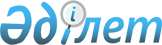 2010-2012 жылдарға арналған аудандық бюджет туралы
					
			Күшін жойған
			
			
		
					Батыс Қазақстан облысы Тасқала аудандық мәслихаттың 2009 жылғы 22 желтоқсандағы № 20-1 шешімі. Батыс Қазақстан облысы Тасқала ауданы әділет басқармасында 2009 жылғы 28 желтоқсанда № 7-11-109 тіркелді. Күші жойылды - Батыс Қазақстан облысы Тасқала аудандық мәслихатының 2011 жылғы 30 наурыздағы № 32-1 шешімімен      Ескерту. Күші жойылды - Батыс Қазақстан облысы Тасқала аудандық мәслихатының 2011.03.30 № 32-1 Шешімімен      Қазақстан Республикасының Бюджет кодексiне, Қазақстан Республикасының 2009 жылғы 7 желтоқсандағы № 219-IV "2010-2012 жылдарға арналған республикалық бюджет туралы", "Қазақстан Республикасындағы жергілікті мемлекеттiк басқару және өзін-өзі басқару туралы" Заңдарына және Батыс Қазақстан облыстық мәслихатының 2009 жылғы 14 желтоқсандағы № 16-1 "2010-2012 жылдарға арналған облыстық бюджет туралы" шешіміне (тіркеу № 3035) сәйкес аудандық мәслихат ШЕШIМ ЕТТI:



      1. 2010-2012 жылдарға арналған аудандық бюджет 1, 2 және 3 қосымшыларға сәйкес, соның ішінде 2010 жылға келесі көлемдерде бекітілсін:

      1) кірістер – 2 329 384 мың теңге, соның ішінде:

      салықтық түсімдер – 164 025 мың теңге;

      салықтық емес түсімдер – 5 400 мың теңге;

      негізгі капиталды сатудан түсетін түсімдер – 271 мың теңге;

      трансферттер түсімі – 2 159 688 мың теңге;

      2) шығындар – 2 327 910 мың теңге;

      3) таза бюджеттік кредиттеу – 17 310 мың теңге, соның ішінде:

      бюджеттік кредиттер – 17 804 мың теңге;

      бюджеттік кредиттерді өтеу – 494 мың теңге;

      4) қаржы активтерімен операциялар бойынша сальдо – 4 037 мың теңге, соның ішінде:

      қаржы активтерін сатып алу – 4 037 мың теңге;

      мемлекеттің қаржы активтерін сатудан түсетін түсімдер – 0 мың теңге;

      5) бюджет тапшылығы (профициті) – -19 873 мың теңге;

      6) бюджет тапшылығын (профицитін пайдалану) қаржыландыру – 19 873 мың теңге, соның ішінде:

      қарыздар түсімі – 17 804 мың теңге;

      қарыздарды өтеу – -13 711 теңге;

      бюджет қаражатының пайдаланылатын қалдықтары – 15 780 теңге.

      Ескерту. 1 тармақ жаңа редакцияда - Батыс Қазақстан облысы Тасқала аудандық мәслихаттың 2010.08.10 № 25-2; өзгерту енгізілді -  Батыс Қазақстан облысы Тасқала аудандық мәслихаттың 2010.10.20 № 26-5 (2010.01.01 бастап қолданысқа енгізіледі) Шешімімен.



      2. 2010 жылға арналған аудандық бюджетке түсетін түсімдердің көлемі Қазақстан Республикасының Бюджет кодексіне, Қазақстан Республикасының 2009 жылғы 7 желтоқсандағы № 219-IV "2010-2012 жылдарға арналған республиқалық бюджет туралы" Заңына, Батыс Қазақстан облыстық мәслихаттың 2009 жылғы 14 желтоқсандағы № 16-1 "2010-2012 жылдарға арналған облыстық бюджет туралы" шешіміне және осы шешімнің 4 тармағына сәйкес қарастырылады.



      3. Қазақстан Республикасының "2010-2012 жылдарға арналған республикалық бюджет туралы" Заңының баптары қатерге және басшылыққа алынсын.



      4. Аудандық бюджеттің теңгерімдігін қамтамасыз ету үшін 2010 жылдың кірістер бөлу нормативі төмендегі кіші сыныптар кірістері бойынша белгіленсін:

      1) жеке табыс салығы аудандық бюджетке 100 пайыз есепке алынады;

      2) әлеуметтік салық аудандық бюджетке 100 пайыз есепке алынады.



      5. Жергілікті атқарушы органдарға қарасты мемлекеттік мекемелер ұсынатын қызметтер мен тауарларды өткізуден түсетін ақшалар Қазақстан Республикасының Бюджет кодексі және Қазақстан Республикасының Үкіметі анықтаған тәртіпте пайдаланылады.



      6. 2010 жылға арналған аудандық бюджетте келесі шығыстар ескерілсін:

      1) Мақсатты ағымдағы трансферттері – 276 574 мың теңге, соның ішінде:

      аймақтық жастар саясатын іске асыруға – 1 000 мың теңге;

      үйден оқып және тәрбиеленетін мүгедек балаларды материалдық қамтамасыз етуге – 1 169 мың теңге;

      жаңадан iске қосылатын шағын орталықтарды күтіп-ұстауға – 21 067 мың теңге;

      бастауыш, негiзгi орта және жалпы орта бiлiм беретiн мемлекеттiк мекемелерде лингафондық және мультимедиалық кабинеттер құруға - 5 539 мың теңге;

      негiзгi орта және жалпы орта бiлiм беретiн мемлекеттiк мекемелердегi физика, химия, биология кабинеттерiн оқу жабдығымен жарақтандыруға – 4 095 мың теңге;

      мектепке дейінгі білім беру ұйымдарын, орта, техникалық және кәсіптік, орта білімнен кейінгі білім беру ұйымдарын, біліктілік арттыру институттарын "Өзін-өзі тану" пәні бойынша оқу материалдарымен қамтамасыз етуге – 1 532 мың теңге;

      мемлекеттік атаулы әлеуметтік көмек көрсетуге – 5 807 мың теңге;

      18 жасқа дейiнгi балаларға ай сайынғы мемлекеттiк жәрдемақы төлеуге – 15 057 мың теңге;

      Ұлы Отан соғысындағы Жеңістің 65 жылдығына орай Ұлы Отан соғысының қатысушылары мен мүгедектеріне Тәуелсіз Мемлекеттер Достастығы елдері бойынша, Қазақстан Республикасының аумағы бойынша жол жүруін, сондай-ақ оларға және олармен бірге жүретін адамдарға Мәскеу, Астана қалаларында мерекелік іс-шараларға қатысуы үшін тамақтануына, тұруына, жол жүруіне арналған шығыстарын төлеуді қамтамасыз ету – 66 мың теңге;

      Ұлы Отан соғысындағы Жеңістің 65 жылдығына орай Ұлы Отан соғысының қатысушылары мен мүгедектеріне, сондай-ақ оларға теңестірілген, оның ішінде майдандағы армия құрамына кірмеген, 1941 жылғы 22 маусымнан бастап 1945 жылғы 3 қыркүйек аралығындағы кезеңде әскери бөлімшелерде, мекемелерде, әскери-оқу орындарында әскери қызметтен өткен, запасқа босатылған (отставка), "1941-1945 ж.ж. Ұлы Отан соғысында Германияны жеңгенi үшiн" медалімен немесе "Жапонияны жеңгені үшін" медалімен марапатталған әскери қызметшілерге, Ұлы Отан соғысы жылдарында тылда кемінде алты ай жұмыс істеген (қызметте болған) адамдарға біржолғы материалдық көмек төлеу – 6 393 мың теңге;

      ветеринария саласындағы жергiлiктi атқарушы органдардың бөлiмшелерiн ұстауға – 10 193 мың теңге;

      эпизоотияға қарсы іс-шаралар жүргізу – 12 338 мың теңге;

      Республикалық бюджеттен берілетін нысаналы трансферттер есебiнен ауылдық елді мекендер саласының мамандарын әлеуметтік қолдау шараларын іске асыру – 4 490 мың теңге;

      Республикалық бюджеттен ағымдағы нысаналы трансферттер есебінен әлеуметтік жұмыс орындар және жастар тәжірибесі бағдарламасын кеңейту – 19 800 мың теңге;

      Тасқала ауылындағы № 2 балабақша ғимаратын күрделі жөндеу – 36 522 мың теңге;

      1-4 сынып оқушыларына ыстық тамақ ұйымдастыруға – 6 250 мың теңге;

      мектепке дейінгі білім беру ұйымдарында мемлекеттік білім беру тапсырысын іске асыруға – 15 513 мың теңге;

      бюджет саласындағы еңбекақы төлеу қорының өзгеруіне байланысты ағымдағы нысаналы трансферттер – 48 384 мың теңге;

      Мереке ауылындағы мектеп-балабақшасын күрделі жөндеу – 60 359 мың теңге;

      "Үздік елді мекен" байқау конкурсынан жеңімпаздарына сыйлықақы – 1 000 мың теңге;

      2) Мақсатты даму трансферттері – 952 535 мың теңге, соның ішінде:

      Тасқала ауылында 100 орындық интернаты бар 300 орындық мектеп салу – 665 940 мың теңге;

      инженерлiк-коммуникациялық инфрақұрылымды дамытуға, жайластыруға және (немесе) сатып алуға – 7 042 мың теңге;

      мемлекеттiк коммуналдық тұрғын үй қорының тұрғын үйiн салуға және (немесе) сатып алуға – 53 088 мың теңге;

      Оян ауылындағы су құбырын қайта жаңарту – 98 000 мың теңге;

      Тасқала ауылындағы су құбырын қайта жаңарту – 100 000 мың теңге;

      Мереке ауылындағы су құбырының бастоғанын қайта жаңарту – 19 255 мың теңге;

      "Батыс Қазақстан облысы Тасқала ауданы Тасқала селосын сумен жабдықтау" нысаны бойынша ауылдық елді мекендерді сумен қамтамасыз ету бойынша, инвестициялық негіздемелер, жобалық-сметалық құжаттамалар әзірлеу – 4 605 мың теңге;

      "Батыс Қазақстан облысы Тасқала ауданы Оян ауылын сумен қамту" нысаны бойынша ауылдық елді мекендерді сумен қамтамасыз ету бойынша, инвестициялық негіздемелер, жобалық-сметалық құжаттамалар әзірлеу – 4 605 мың теңге;

      3) Субвенциялар – 930 579 мың теңге;

      4) Бюджеттік кредиттер – 17 804 мың теңге, соның ішінде:

      Ауылдық елді мекендердің әлеуметтік саласының мамандарын әлеуметтік қолдау шараларын іске асыру үшін жергілікті атқарушы органдарға берілетін бюджеттік кредиттер – 17 804 мың теңге.

      Ескерту. 6 тармақ жаңа редакцияда - Батыс Қазақстан облысы Тасқала аудандық мәслихаттың 2010.02.23 № 22-2; өзгерту енгізілді - Батыс Қазақстан облысы Тасқала аудандық мәслихаттың 2010.04.15 № 23-2, 2010.05.17 № 24-1, 2010.08.10 № 25-2, 2010.10.20 № 26-5, 2010.11.10 № 27-1 (2010.01.01 бастап қолданысқа енгізіледі) Шешімдерімен.



      7. Ауданның жергілікті атқарушы органының 2010 жылға арналған резерві – 2 734 мың теңге көлемінде бекітілсін.

      Ескерту. 7 тармаққа өзгерту енгізілді - Батыс Қазақстан облысы Тасқала аудандық мәслихаттың 2010.11.10 № 27-1, 2010.12.09 № 29-1 (2010.01.01 бастап қолданысқа енгізіледі) Шешімдерімен.



      8. 2010 жылдың 1 қаңтарынан бастап ауылдық жерлерде қызмет ететін денсаулық сақтау, әлеуметтік қамсыздандыру, білім беру, мәдениет және спорт мамандарына осы қызмет түрлерімен қалада айналысатын мамандар мөлшерлемелерімен салыстырғанда лауазымдық жалақыларын 25%-ға көтеру белгіленсін.



      9. 2010 жылға арналған аудандық бюджеттің ағымдағы бюджеттік бағдарламаларының тізбесі 4 қосымшаға сәйкес бекітілсін.



      10. 2010 жылға арналған аудандық бюджетті атқару процесінде секвестрлеуге жатпайтын жергілікті бюджеттік бағдарламалардың тізбесі  5қосымшаға сәйкес бекітілсін.



      11. 2010 жылға арналған аудандық бюджеттің ауылдық округтердің бюджеттік бағдарламаларының тізбесі 6 қосымшаға сәйкес бекітілсін.



      12. 2010 жылға арналған аудандық бюджеттің даму бюджеттік бағдарламаларының тізбесі 7 қосымшаға сәйкес бекітілсін.



      13. Аудандық қазынашылық бөлімі осы шешімнің 4 тармағында белгіленген кірістер бөлу нормативіне сәйкес тиісті бюджеттің шотына қаржылар есептелуін қамтамасыз етсін.



      14. Осы шешім 2010 жылдың 1 қаңтарынан бастап қолданысқа енгізіледі.      Сессия төрағасы                     Д. Мүсенов

      Аудандық мәслихат хатшысының

      міндетін атқарушы                   М. Залиев

Аудандық мәслихаттың

2009 жылғы 22 желтоқсандағы

№ 20-1 шешіміне 1 қосымша      Ескерту. 1 қосымша жаңа редакцияда - Батыс Қазақстан облысы Тасқала аудандық мәслихаттың 2010.12.09 № 29-1 (2010.01.01 бастап қолданысқа енгізіледі) Шешімімен. 2010 жылдың аудандық бюджеті(мың теңге)

Аудандық мәслихаттың

2009 жылғы 22 желтоқсандағы

№ 20-1 шешіміне 2 қосымша 2011 жылдың аудандық бюджеті(мың теңге)

Аудандық мәслихаттың

2009 жылғы 22 желтоқсандағы

№ 20-1 шешіміне 3 қосымша 2012 жылдың аудандық бюджеті(мың теңге)Аудандық мәслихаттың

2009 жылғы 22 желтоқсандағы

№ 20-1 шешіміне 4 қосымша      Ескерту. 4 қосымша жаңа редакцияда - Батыс Қазақстан облысы Тасқала аудандық мәслихаттың 2010.08.10 № 25-2 Шешімімен. 2010 жылға аудандық бюджеттің ағымдағы

бюджеттік бағдарламалардың тізбесі

Аудандық мәслихаттың

2009 жылғы 22 желтоқсандағы

№ 20-1 шешіміне 5 қосымша 2010-2012 жылдарға арналған аудандық бюджетті

орындау процесінде жергілікті бюджеттік

бағдарламалар секвестрлеуге жатпайтын тізбесі

Аудандық мәслихаттың

2009 жылғы 22 желтоқсандағы

№ 20-1 шешіміне 6 қосымша      Ескерту. 6 қосымша жаңа редакцияда - Батыс Қазақстан облысы Тасқала аудандық мәслихаттың 2010.11.10 № 27-1 (2010.01.01 бастап қолданысқа енгізіледі) Шешімімен. 2010-2012 жылдарға аудандық бюджеттің ауылдық

округтердің бюджеттік бағдарламалардың тізбесі

Аудандық мәслихаттың

2009 жылғы 22 желтоқсандағы

№ 20-1 шешіміне 7 қосымша 2010 жылға аудандық бюджеттің даму бюджетінің тізбесі
					© 2012. Қазақстан Республикасы Әділет министрлігінің «Қазақстан Республикасының Заңнама және құқықтық ақпарат институты» ШЖҚ РМК
				СанатыСанатыСанатыСанатыСомасыСыныбыСыныбыСыныбыСомасыІшкі сыныбыІшкі сыныбыСомасыАтауыСомасы12356І. КІРІСТЕР2 329 3841Салықтық түсімдер164 02501Табыс салығы60 2602Жеке табыс салығы60 26003Әлеуметтiк салық52 5021Әлеуметтік салық52 50204Меншiкке салынатын салықтар47 3941Мүлiкке салынатын салықтар37 8003Жер салығы1 0604Көлiк құралдарына салынатын салық6 3345Бірыңғай жер салығы2 20005Тауарларға, жұмыстарға және қызметтер көрсетуге салынатын iшкi салықтар2 7112Акциздер7603Табиғи және басқа ресурстарды пайдаланғаны үшiн түсетiн түсiмдер2404Кәсiпкерлiк және кәсiби қызметтi жүргiзгенi үшiн алынатын алымдар1 6815Ойын бизнесіне салық3008Заңдық мәнді іс-әрекеттерді жасағаны және (немесе) құжаттар бергені үшін оған уәкілеттігі бар мемлекеттік органдар немесе лауазымды адамдар алатын міндетті төлемдер1 1581Мемлекеттік баж1 1582Салықтық емес түсiмдер5 40001Мемлекет меншігінен түсетін түсімдер1 4525Мемлекет меншігіндегі мүлікті жалға беруден түсетін кірістер1 45204Мемлекеттік бюджеттен қаржыландырылатын, сондай-ақ Қазақстан Республикасы Ұлттық Банкінің бюджетінен (шығыстар сметасынан) ұсталатын және қаржыландырылатын мемлекеттік мекемелер салатын айыппұлдар, өсімпұлдар, санкциялар, өндіріп алулар2 7301Мемлекеттік бюджеттен қаржыландырылатын, сондай-ақ Қазақстан Республикасы Ұлттық Банкінің бюджетінен (шығыстар сметасынан) ұсталатын және қаржыландырылатын мемлекеттік мекемелер салатын айыппұлдар, өсімпұлдар, санкциялар, өндіріп алулар2 73006Басқа да салықтық емес түсiмдер1 2181Басқа да салықтық емес түсiмдер1 2183Негізгі капиталды сатудан түсетін түсімдер27103Жердi және материалдық емес активтердi сату2711Жерді сату2714Трансферттерден түсетін түсімдер2 159 68802Мемлекеттiк басқарудың жоғары тұрған органдарынан түсетiн трансферттер2 159 6882Облыстық бюджеттен түсетiн трансферттер2 159 688Функционалдық топФункционалдық топФункционалдық топФункционалдық топФункционалдық топСомасыКіші функцияКіші функцияКіші функцияКіші функцияСомасыБюджеттік бағдарламалардың әкiмшiсiБюджеттік бағдарламалардың әкiмшiсiБюджеттік бағдарламалардың әкiмшiсiСомасыБағдарламаБағдарламаСомасыАтауыСомасы123456II. ШЫҒЫНДАР2 327 91001Жалпы сипаттағы мемлекеттiк қызметтер көрсету130 7151Мемлекеттiк басқарудың жалпы функцияларын орындайтын өкiлдi, атқарушы және басқа органдар116 983112Аудан (облыстық маңызы бар қала) мәслихатының аппараты10 919001Аудан (облыстық маңызы бар қала) мәслихатының қызметін қамтамасыз ету жөніндегі қызметтер10 919122Аудан (облыстық маңызы бар қала) әкімінің аппараты31 597001Аудан (облыстық маңызы бар қала) әкімінің қызметін қамтамасыз ету жөніндегі қызметтер30 904004Мемлекеттік органдарды материалдық-техникалық жарақтандыр693123Қаладағы аудан, аудандық маңызы бар қала, кент, аул (село), ауылдық (селолық) округ әкімінің аппараты74 467001Қаладағы аудан, аудандық маңызы бар қаланың, кент, ауыл (село), ауылдық (селолық) округ әкімінің қызметін қамтамасыз ету жөніндегі қызметтер72 589023Мемлекеттік органдарды материалдық-техникалық жарақтандыр1 8782Қаржылық қызмет7 452452Ауданның (облыстық маңызы бар қаланың) қаржы бөлімі7 452001Аудандық бюджетті орындау және коммуналдық меншікті (областық манызы бар қала) саласындағы мемлекеттік саясатты іске асыру жөніндегі қызметтер7 362004Біржолғы талондарды беру жөніндегі жұмысты және біржолғы талондарды іске асырудан сомаларды жинаудың толықтығын қамтамасыз етуді ұйымдастыру35011Коммуналдық меншікке түскен мүлікті есепке алу, сақтау, бағалау және сату55019Мемлекеттік органдарды материалдық-техникалық жарақтандыр05Жоспарлау және статистикалық қызмет6 280453Ауданның (облыстық маңызы бар қаланың) экономика және бюджеттік жоспарлау бөлімі6 280001Экономикалық саясатты, мемлекеттік жоспарлау жүйесін қалыптастыру және дамыту және ауданды (областық манызы бар қаланы) бақару саласындағы мемлекеттік саясатты іске асыру жөніндегі қызметтер6 2809Жалпы сипаттағы өзге де мемлекеттiк қызметтер02Қорғаныс2 8741Әскери мұқтаждар1 202122Аудан (облыстық маңызы бар қала) әкімінің аппараты1 202005Жалпыға бірдей әскери міндетті атқару шеңберіндегі іс-шаралар1 2022Төтенше жағдайлар жөніндегі жұмыстарды ұйымдастыру1 672122Аудан (облыстық маңызы бар қала) әкімінің аппараты1 672006Аудан (облыстық маңызы бар қала) ауқымындағы төтенше жағдайлардың алдын алу және оларды жою1 132007Аудандық (қалалық) ауқымдағы дала өрттерінің, сондай-ақ мемлекеттік өртке қарсы қызмет органдары құрылмаған елдi мекендерде өрттердің алдын алу және оларды сөндіру жөніндегі іс-шаралар54003Қоғамдық тәртіп, қауіпсіздік, құқықтық, сот, қылмыстық-атқару қызметі201Құқық қорғау қызметi20458Ауданның (облыстық маңызы бар қаланың) тұрғын үй-коммуналдық шаруашылығы, жолаушылар көлігі және автомобиль жолдары бөлімі20021Елді мекендерде жол жүру қозғалысын реттеу бойынша жабдықтар мен құралдарды пайдалану2004Бiлiм беру1 536 0561Мектепке дейінгі тәрбие және оқыту41 586464Ауданның (облыстық маңызы бар қаланың) білім беру бөлімі41 586009Мектепке дейінгі тәрбие ұйымдарының қызметін қамтамасыз ету41 5862Жалпы бастауыш, жалпы негізгі, жалпы орта бiлiм беру811 265464Ауданның (облыстық маңызы бар қаланың) білім беру бөлімі811 265003Жалпы білім беру773 729006Балалар мен жеткіншектерге қосымша білім беру37 5369Білім беру саласындағы өзге де қызметтер683 205464Ауданның (облыстық маңызы бар қаланың) білім беру бөлімі17 265001Жергіліктті деңгейде білім беру саласындағы мемлекеттік саясатты іске асыру жөніндегі қызметтер5 221005Ауданның (областык маңызы бар қаланың) мемлекеттік білім беру мекемелер үшін оқулықтар мен оқу-әдiстемелiк кешендерді сатып алу және жеткізу11 918007Аудандық (қалалалық) ауқымындағы мектеп олимпиадаларын және мектептен тыс іс-шараларды өткiзу126011Өңірлік жұмыспен қамту және кадрларды қайта даярлау стратегиясын іске асыру шеңберінде білім беру объектілерін күрделі, ағымды жөндеу0467Ауданның (облыстық маңызы бар қаланың) құрылыс бөлімі665 940037Білім беру объектілерін салу және реконструкциялау665 94005Денсаулық сақтау2579Денсаулық сақтау саласындағы өзге де қызметтер257123Қаладағы аудан аудандық маңызы бар қала, кент, аул (село), ауылдық (селолық) округ әкімінің аппараты257002Ерекше жағдайларда сырқаты ауыр адамдарды дәрігерлік көмек көрсететін ең жақын денсаулық сақтау ұйымына жеткізуді ұйымдастыру25706Әлеуметтiк көмек және әлеуметтiк қамсыздандыру128 7992Әлеуметтiк көмек110 896123Қаладағы аудан аудандық маңызы бар қала, кент, аул (село), ауылдық (селолық) округ әкімінің аппараты8 398003Мұқтаж азаматтарға үйінде әлеуметтік көмек көрсету8 398451Ауданның (облыстық маңызы бар қаланың) жұмыспен қамту және әлеуметтік бағдарламалар бөлімі102 498002Еңбекпен қамту бағдарламасы39 615005Мемлекеттік атаулы әлеуметтік көмек 13 953006Тұрғын үй көмегі594007Жергілікті өкілетті органдардың шешімі бойынша азаматтардың жекелеген топтарына әлеуметтік көмек16 709010Үйден тәрбиеленіп оқытылатын мүгедек балаларды материалдық қамтамасыз ету1 169014Мұқтаж азаматтарға үйінде әлеуметтік көмек көрсету86701618 жасқа дейіні балаларға мемлекеттік жөрдемақылар18 725017Мүгедектерді оңалту жеке бағдарламасына сәйкес, мұқтаж мүгедектерді міндетті гигиеналық құралдармен қамтамасыз етуге, және ымдау тілі мамандардың, жеке көмекшілердің қызмет көрсету4 407019Ұлы Отан соғысындағы Жеңістің 65 жылдығына орай Ұлы Отан соғысының қатысушылары мен мүгедектеріне Тәуелсіз Мемлекеттер Достастығы елдері бойынша, Қазақстан Республикасының аумағы бойынша жол жүруін, сондай-ақ оларға және олармен бірге жүретін адамдарға Мәскеу, Астана қалаларында мерекелік іс-шараларға қатысуы үшін тамақтануына, тұруына, жол жүруіне арналған шығыстарын төлеуді қамтамасыз ету66020Ұлы Отан соғысындағы Жеңістің 65 жылдығына орай Ұлы Отан соғысының қатысушылары мен мүгедектеріне, сондай-ақ оларға теңестірілген, оның ішінде майдандағы армия құрамына кірмеген, 1941 жылғы 22 маусымнан бастап 1945 жылғы 3 қыркүйек аралығындағы кезеңде әскери бөлімшелерде, мекемелерде, әскери-оқу орындарында әскери қызметтен өткен, запасқа босатылған (отставка), «1941-1945 жж. Ұлы Отан соғысында Германияны жеңгенi үшiн» медалімен немесе «Жапонияны жеңгені үшін» медалімен марапатталған әскери қызметшілерге, Ұлы Отан соғысы жылдарында тылда кемінде алты ай жұмыс істеген (қызметте болған) адамдарға біржолғы материалдық көмек төлеу6 3939Әлеуметтiк көмек және әлеуметтiк қамтамасыз ету салаларындағы өзге де қызметтер17 903451Ауданның (облыстық маңызы бар қаланың) жұмыспен қамту және әлеуметтік бағдарламалар бөлімі17 903001Жергілікті деңгейде облыстың жұмыспен қамтуды қамтамасыз ету және үшін әлеуметтік бағдарламаларды іске асыру саласындағы мемлекеттік саясатты іске асыру жөніндегі қызметтер 16 708011Жәрдемақылар мен басқа да әлуметтік төлемдерді есептеу, төлеу және жеткізу жөніндегі қызмет көрсетулерге төлем жүргізу1 045022Мемлекеттік органдарды материалдық-техникалық жарақтандыр15007Тұрғын үй-коммуналдық шаруашылық105 1331Тұрғын үй шаруашылық62 594123Қаладағы аудан аудандық маңызы бар қала, кент, аул (село), ауылдық (селолық) округ әкімінің аппараты1 251007Аудандық маңызы бар қаланың, кенттің, ауылдың (селоның), ауылдық (селолық) округтің мемлекеттік тұрғын үй қорының сақталуын ұйымдастыру1 251458Ауданның (облыстық маңызы бар қаланың) тұрғын үй-коммуналдық шаруашылығы, жолаушылар көлігі және автомобиль жолдары бөлімі1 040003Мемлекеттік тұрғын үй қорының сақтаулуын ұйымдастыру340004Азаматтардың жекелеген санаттарын тұрғын үймен қамтамасыз ету700467Ауданның (облыстық маңызы бар қаланың) құрылыс бөлімі60 303003Мемлекеттік коммуналдық тұрғын үй қорының тұрғын үй құрылысы53 261004Инженерлік коммуниациялық инфрақұрылымды дамыту және жайластыру7 0422Коммуналдық шаруашылық26 522123Қаладағы аудан аудандық маңызы бар қала, кент, аул (село), ауылдық (селолық) округ әкімінің аппараты6 522014Елді мекендерді сумен жабдықтауды ұйымдастыру6 522458Ауданның (облыстық маңызы бар қаланың) тұрғын үй-коммуналдық шаруашылығы, жолаушылар көлігі және автомобиль жолдары бөлімі225012Сумен жабдықтау және су бөлу жүйесінің қызмет етуі 225467Ауданның (облыстық маңызы бар қаланың) құрылыс бөлімі19 775006Сумен жабдықтау жүйесін дамыту19 7753Елді-мекендерді көркейту16 017458Ауданның (облыстық маңызы бар қаланың) тұрғын үй-коммуналдық шаруашылығы, жолаушылар көлігі және автомобиль жолдары бөлімі27018Елдi мекендердi абаттандыру және көгалдандыру27123Қаладағы аудан аудандық маңызы бар қала, кент, аул (село), ауылдық (селолық) округ әкімінің аппараты15 990008Елді мекендерде көшелерді жарықтандыру4 064009Елді мекендердің санитариясын қамтамасыз ету1 635010Жерлеу орындарын күтіп-ұстау және туысы жоқ адамдарды жерлеу300011Елді мекендерді абаттандыру мен көгалдандыру9 99108Мәдениет, спорт, туризм және ақпараттық кеңістiк144 5101Мәдениет саласындағы қызмет78 255455Ауданның (облыстық маңызы бар қаланың) мәдениет және тілдерді дамыту бөлімі78 255003Мәдени-демалыс жұмысын қолдау78 2552Спорт2 935465Ауданның (облыстық маңызы бар қаланың) дене шынықтыру және спорт бөлімі2 935006Аудандық (облыстық маңызы бар қалалық) деңгейде спорттық жарыстар өткiзу1 618007Әртүрлі спорт түрлері бойынша аудан (облыстық маңызды бар қала) құрамы командаларының мүшелерін дайындау және олардың облыстық спорт жарыстарына қатысуы1 3173Ақпараттық кеңiстiк44 854455Ауданның (облыстық маңызы бар қаланың) мәдениет және тілдерді дамыту бөлімі40 597006Аудандық (қалалық) кiтапханалардың жұмыс iстеуi40 597456Ауданның (облыстық маңызы бар қаланың) ішкі саясат бөлімі4 257002Газеттер мен журналдар арқылы мемлекеттік ақпараттық саясат жүргізу3 307005Телерадиохабарлары арқылы мемлекеттік ақпараттық саясат жүргізу9509Мәдениет, спорт, туризм және ақпараттық кеңiстiктi ұйымдастыру жөнiндегi өзге де қызметтер18 466455Ауданның (облыстық маңызы бар қаланың) мәдениет және тілдерді дамыту бөлімі5 672001Жергілікті деңгейде тілдерді және мәдениетті дамыту саласындағы мемлекеттік саясатты іске асыру жөніндегі қызметтер5 532011Мемлекеттік органдарды материалдық-техникалық жарақтандыру140456Ауданның (облыстық маңызы бар қаланың) ішкі саясат бөлімі8 298001Жергілікті деңгейде аппарат, мемлекеттілікті нығайту және азаматтардың әлеуметтік сенімділігін қалыптастыруда мемлекеттік саясатты іске асыру жөніндегі қызметтер6 298003Жастар саясаты саласындағы өңірлік бағдарламаларды iске асыру2 000465Ауданның (облыстық маңызы бар қаланың) дене шынықтыру және спорт бөлімі4 496001Жергілікті деңгейде дене шынықтыру және спорт саласындағы мемлекеттік саясатты іске асыру жөніндегі қызметтер4 49610Ауыл, су, орман, балық шаруашылығы, ерекше қорғалатын табиғи аумақтар, қоршаған ортаны және жануарлар дүниесін қорғау, жер қатынастары241 8171Ауыл шаруашылығы16 192462Ауданның (облыстық маңызы бар қаланың) ауыл шаруашылық бөлімі10 925001Жергілікте деңгейде ауыл шаруашылығы саласындағы мемлекеттік саясатты іске асыру жөніндегі қызметтер6 435007Мемлекеттік органдарды материалдық-техникалық жарақтандыру099Республикалық бюджеттен берілетін нысаналы трансферттер есебiнен ауылдық елді мекендер саласының мамандарын әлеуметтік қолдау шараларын іске асыру 4 490473Ауданның (облыстық маңызы бар қаланың) ветеринария бөлімі5 267001Жергілікте деңгейде ветеринария саласындағы мемлекеттік саясатты іске асыру жөніндегі қызметтер4 896004Мемлекеттік органдарды материалдық-техникалық жарақтандыру3712Су шаруашылығы207 210467Ауданның (облыстық маңызы бар қаланың) құрылыс бөлімі207 210012Сумен жабдықтау жүйесін дамыту207 2106Жер қатынастары6 077463Ауданның (облыстық маңызы бар қаланың) жер қатынастары бөлімі6 077001Аудан (областық манызы бар қала) аумағында жер қатынастарын реттеу саласындағы мемлекеттік саясатты іске асыру жөніндегі қызметтер5 435003Елдi мекендердi жер-шаруашылық орналастыру50005Ақпараттық жүйелер құру400008Мемлекеттік органдарды материалдық-техникалық жарақтандыру1929Ауыл, су, орман, балық шаруашылығы және қоршаған ортаны қорғау мен жер қатынастары саласындағы өзге де қызметтер12 338473Ауданның (облыстық маңызы бар қаланың) ветеринария бөлімі12 338011Эпизоотияға қарсы іс-шаралар жүргізу12 33811Өнеркәсіп, сәулет, қала құрылысы және құрылыс қызметі9 8282Сәулет, қала құрылысы және құрылыс қызметі9 828467Ауданның (облыстық маңызы бар қаланың) құрылыс бөлімі5 226001Құрылыс, сәулет және қала құрылысы бөлімінің қызметін қамтамасыз ету жөніндегі қызметтер5 226468Ауданның (облыстық маңызы бар қаланың) сәулет және қала құрылысы бөлімі4 602001Жергілікті деңгейде сәулет және қала құрылысы саласындағы мемлекеттік саясатты іске асыру жөніндегі қызметтер4 380005Мемлекеттік органдарды материалдық-техникалық жарақтандыру22212Көлiк және коммуникациялар12 9291Автомобиль көлiгi12 929123Қаладағы аудан аудандық маңызы бар қала, кент, аул (село), ауылдық (селолық) округ әкімі аппараты2 878013Аудандық маңызы бар қалаларда, кенттерде, аулдарда (селоларда), ауылдық (селолық) округтерде автомобиль жолдарының қызмет етуін қамтамасыз ету2 878458Ауданның (облыстық маңызы бар қаланың) тұрғын үй-коммуналдық шаруашылығы, жолаушылар көлігі және автомобиль жолдары бөлімі10 051023Автомобиль жолдарының қызмет етуін қамтамасыз ету10 05113Басқалар12 4093Кәсіпкерлік қывзметті қолдау және бәсекелістікті корғау4 675469Ауданның (облыстық маңызы бар қаланың) кәсіпкерлік бөлімі4 675001Жергілікті деңгейде кәсіпкерлік пен өнеркәсіпті дамыту саласындағы мемлекеттік саясатты іске асыру жөніндегі қызметтер4 6759Басқалар7 734452Ауданның (облыстық маңызы бар қаланың) қаржы бөлімі2 734012Ауданның (облыстық маңызы бар қаланың) жергілікті атқарушы органының резерві2 734458Ауданның (облыстық маңызы бар қаланың) тұрғын үй-коммуналдық шаруашылығы, жолаушылар көлігі және автомобиль жолдары бөлімі5 000001Жергілікті деңгейде тұрғын үй-коммуналдық шаруашылығы, жолаушылар көлігі және автомобиль жолдары саласындағы мемлекеттік саясатты іске асыру жөніндегі қызметтер5 00015Трансферттер2 5631Трансферттер2 563452Ауданның (облыстық маңызы бар қаланың) қаржы бөлімі2 563006Нысаналы трансферттерді қайтару2 563III. ТАЗА БЮДЖЕТТІК КРЕДИТТЕУ17 310Бюджеттiк кредиттер10Ауыл, су, орман, балық шаруашылығы, ерекше қорғалатын табиғи аумақтар, қоршаған ортаны және жануарлар дүниесін қорғау, жер қатынастары17 8041Ауыл шаруашылығы17 804462Ауданның (облыстық маңызы бар қаланың) ауыл шаруашылық бөлімі17 804008Ауылдық елді мекендердің әлеуметтік саласының мамандарын әлеуметтік қолдау шараларын іске асыру үшін жергілікті атқарушы органдарға берілетін бюджеттік кредиттер17 804СанатыСанатыСанатыСанатыСанатыСомасыСыныбыСыныбыСыныбыСыныбыСомасыІшкі сыныбыІшкі сыныбыІшкі сыныбыСомасыЕрекшілігіЕрекшілігіСомасыАтауыСомасыБюджеттiк кредиттерді өтеу5Бюджеттік кредиттерді өтеу49401Бюджеттік кредиттерді өтеу4941Мемлекеттік бюджеттен берілген бюджеттік кредиттерді өтеу494IV. ҚАРЖЫ АКТИВТЕРМЕН ЖАСАЛАТЫН ОПЕРАЦИЯЛАР БОЙЫНША САЛЬДО4 037Функционалдық топФункционалдық топФункционалдық топФункционалдық топФункционалдық топСомасыКіші функцияКіші функцияКіші функцияКіші функцияСомасыБюджеттік бағдарламалардың әкiмшiсiБюджеттік бағдарламалардың әкiмшiсiБюджеттік бағдарламалардың әкiмшiсiСомасыБағдарламаБағдарламаСомасыАтауыСомасыҚаржы активтерін сатып алу4 03713Басқалар4 0379Басқалар4 037452Ауданның (облыстық маңызы бар қаланың) қаржы бөлімі4 037014Заңды тұлғалардың жарғылық капиталын қалыптастыру немесе ұлғайту4 037СанатыСанатыСанатыСанатыСанатыСомасыСыныбыСыныбыСыныбыСыныбыСомасыІшкі сыныбыІшкі сыныбыІшкі сыныбыСомасыЕрекшілігіЕрекшілігіСомасыАтауыСомасыМемлекеттің қаржы активтерін сатудан түсетін түсімдер06Мемлекеттің қаржы активтерін сатудан түсетін түсімдер001Мемлекеттің қаржы активтерін сатудан түсетін түсімдер01Қаржы активтерін ел ішінде сатудан түсетін түсімдер0V. БЮДЖЕТ ТАПШЫЛЫҒЫ (АРТЫҚШЫЛЫҒЫ)-19 873VI. БЮДЖЕТ ТАПШЫЛЫҒЫН (АРТЫҚШЫЛЫҒЫН ПАЙДАЛАНУ) ҚАРЖЫЛАНДЫРУ19 873СанатыСанатыСанатыСанатыСанатыСомасыСыныбыСыныбыСыныбыСыныбыСомасыІшкі сыныбыІшкі сыныбыІшкі сыныбыСомасыЕрекшілігіЕрекшілігіСомасыАтауыСомасыҚарыздарды түсімі7Қарыздарды түсімі17 80401Мемлекеттік ішкі қарыздар 17 8042Қарыз алу келісім-шарттары17 804Қарыздарды өтеу16Қарыздарды өтеу-13 7111Қарыздарды өтеу-13 711452Ауданның (облыстық маңызы бар қаланың) қаржы бөлімі-13 711008Жергілікті атқарушы органның жоғары тұрған бюджет алдындағы борышын өтеу-13 711Бюджет қаражаттарының пайдаланылатын қалдықтары8Бюджет қаражаттарының пайдаланылатын қалдықтары15 78001Бюджет қаражаты қалдықтары15 7801Бюджет қаражатының бос қалдықтары15 780СанатыСанатыСанатыСанатыСанатыСомасыСыныбыСыныбыСыныбыСыныбыСомасыІшкі сыныбыІшкі сыныбыІшкі сыныбыСомасыЕрекшелігіЕрекшелігіСомасыАтауыСомасы123456Кірістер1 797 2411Салықтық түсімдер208 65501Табыс салығы87 1292Жеке табыс салығы87 12901Төлем көзінен ұсталатын жеке табыс салығы 77 42802Кәсіпкерлік қызметпен айналысатын жеке тұлғалардан алынатын жеке табыс салығы9 57103Қызметін біржолғы талон бойынша жүзеге асыратын жеке тұлғалардан алынатын жеке табыс салығы10004Төлем көзінен салық салынатын шетелдік азаматтар табыстарынан ұсталатын жеке табыс салығы 3003Әлеуметтiк салық76 3011Әлеуметтік салық76 30101Әлеуметтік салық 76 30104Меншiкке салынатын салықтар42 7901Мүлiкке салынатын салықтар35 10001Заңды тұлғалардың және жеке кәсіпкерлердің мүлкіне салынатын салық34 70002Жеке тұлғалардың мүлкiне салынатын салық4003Жер салығы1 19001Ауыл шаруашылығы мақсатындағы жерлерге жеке тұлғалардан алынатын жер салығы9002Елдi мекендер жерлерiне жеке тұлғалардан алынатын жер салығы50003Өнеркәсіп, көлік, байланыс, қорғаныс жеріне және ауыл шаруашылығына арналмаған өзге де жерге салынатын жер салығы10007Ауыл шаруашылығы мақсатындағы жерлерге заңды тұлғалардан, жеке кәсіпкерлерден, жеке нотариустар мен адвокаттардан алынатын жер салығы9008Елді мекендер жерлеріне заңды тұлғалардан, жеке кәсіпкерлерден, жеке нотариустар мен адвокаттардан алынатын жер салығы4104Көлiк құралдарына салынатын салық4 50001Заңды тұлғалардың көлiк құралдарына салынатын салық50002Жеке тұлғалардың көлiк құралдарына салынатын салық4 0005Бірыңғай жер салығы2 00001Бірыңғай жер салығы2 00005Тауарларға, жұмыстарға және қызметтер көрсетуге салынатын iшкi салықтар1 9202Акциздер73096Заңды және жеке тұлғалар бөлшек саудада өткізетін, сондай-ақ өзінің өндірістік мұқтаждарына пайдаланылатын бензин (авиациялықты қоспағанда)70097Заңды және жеке тұлғаларға бөлшек саудада өткізетін, сондай-ақ өз өндірістік мұқтаждарына пайдаланылатын дизель отыны303Табиғи және басқа ресурстарды пайдаланғаны үшiн түсетiн түсiмдер20015Жер учаскелерін пайдаланғаны үшін төлем2004Кәсiпкерлiк және кәсiби қызметтi жүргiзгенi үшiн алынатын алымдар99001Жеке кәсіпкерлерді мемлекеттік тіркегені үшін алынатын алым10002Жекелеген қызмет түрлерiмен айналысу құқығы үшiн лицензиялық алым5003Заңды тұлғаларды мемлекеттiк тiркегенi үшiн алынатын алым3005Жылжымалы мүлікті кепілдікке салуды мемлекеттік тіркегені үшін алынатын алым2014Механикалық көлік құралдары мен тіркемелерді мемлекеттік тіркегені үшін алым2018Жылжымайтын мүлікке және олармен мәміле жасау құқығын мемлекеттік тіркегені үшін алым70020Жергілікті маңызы бар және елді мекендердегі жалпы пайдаланудағы автомобиль жолдарының бөлу жолағында сыртқы (көрнекі) жарнамаларды орналастырғаны үшін алынатын төлем7008Заңдық мәнді іс-әрекеттерді жасағаны және (немесе) құжаттар бергені үшін оған уәкілеттігі бар мемлекеттік органдар немесе лауазымды адамдар алатын міндетті төлемдер5151Мемлекеттік баж51502Сотқа берілетін талап арыздардан, ерекше өндірістегі істер бойынша арыздардан (шағымдардан), жүгіну шағымдарынан, атқару парағының көшірмесін беру туралы мәселе бойынша сот анықтамасына жеке шағымдардан, сот бұйрығын шығару туралы арыздардан, сондай-ақ соттың шет ел соттары мен тәрелік соттарының шешімдері бойынша атқару парақтарын, құжаттардың кәшірмелерін (телнұсқаларын) бергені үшін алынатын мемлекеттік баж10004Азаматтық хал актілері тіркегені, азаматтарға азаматтық хал актілерін тіркегені туралы қайта іуәліктер бергені үшін, сондай-ақ туу, неке, некені бұзу, өлім туралы актілердің жазбаларын өзгерту, толықтыру, түзету мен қалпына келтіруге байланысты куәліктерді бергені үшін алынатын мемлекеттік баж25008Тұрғылықты жерін тіркегені үшін алынатын мемлекеттік баж15009Аңшылық құқығына рұқсат бергені үшін алынатын мемлекеттік баж010Жеке және заңды тұлғалар азаматтық, қызметтік қарудың "аңшылық суық қаруды, белгі беретін қаруды, ұңғысыз атыс қаруын, механикалық шашыратқыштарды, көзден жас ағызатын немесе тітіркендіретін заттар толтырылған аэрозольді және басқа құрылғыларды, үрлемелі қуаты 7,5 Дж-дан аспайтын пневматикалық қаруды қоспағанда және калибрі 4,5 миллиметрге дейнгілерін қоса алғанда) әрбір бірлігін тіркегені және қайта тіркегені үшін алынатын мемлекеттік баж512Қаруды және оның оқтарын сақтауға немесе сақтау мен алып жүруге, тасымалдауға, Қазақстан Республикасының аумағына әкелуге және Қазақстан Республикасынан әкетуге рұқсат бергені үшін алынатын мемлекеттік баж102Салықтық емес түсiмдер1 23501Мемлекет меншігінен түсетін түсімдер855Мемлекет меншігіндегі мүлікті жалға беруден түсетін кірістер8504Коммуналдық меншіктегі мүлікті жалға беруден түсетін кірістер8504Мемлекеттік бюджеттен қаржыландырылатын, сондай-ақ Қазақстан Республикасы Ұлттық Банкінің бюджетінен (шығыстар сметасынан) ұсталатын және қаржыландырылатын мемлекеттік мекемелер салатын айыппұлдар, өсімпұлдар, санкциялар, өндіріп алулар1501Мемлекеттік бюджеттен қаржыландырылатын, сондай-ақ Қазақстан Республикасы Ұлттық Банкінің бюджетінен (шығыстар сметасынан) ұсталатын және қаржыландырылатын мемлекеттік мекемелер салатын айыппұлдар, өсімпұлдар, санкциялар, өндіріп алулар15005Жергілікті мемлекеттік органдар салатын әкімшілік айыппұлдар мен санкциялар15006Басқа да салықтық емес түсiмдер1 0001Басқа да салықтық емес түсiмдер1 00009Жергіліктік бюджетке түсетін салыққа жатпайтын басқа да түсімдер1 0003Негізгі капиталды сатудан түсетін түсімдер1 50003Жердi және материалдық емес активтердi сату1 5001Жерді сату1 50001Жер учаскелерін сатудан түсетін түсімдер1 5004Трансферттерден түсетін түсімдер1 585 85102Мемлекеттiк басқарудың жоғары тұрған органдарынан түсетiн трансферттер1 585 8512Облыстық бюджеттен түсетiн трансферттер1 585 851Функционалдық топФункционалдық топФункционалдық топФункционалдық топФункционалдық топСомасыКіші функцияКіші функцияКіші функцияКіші функцияСомасыБюджеттік бағдарламалардың әкiмшiсiБюджеттік бағдарламалардың әкiмшiсiБюджеттік бағдарламалардың әкiмшiсiСомасыБағдарламаБағдарламаСомасыАтауыСомасы123456II. Шығындар1 797 24101Жалпы сипаттағы мемлекеттiк қызметтер көрсету154 2731Мемлекеттiк басқарудың жалпы функцияларын орындайтын өкiлдi, атқарушы және басқа органдар137 987112Аудан (облыстық маңызы бар қала) мәслихатының аппараты13 346001Аудан (облыстық маңызы бар қала) мәслихатының қызметін қамтамасыз ету жөніндегі қызметтер13 346122Аудан (облыстық маңызы бар қала) әкімінің аппараты40 505001Аудан (облыстық маңызы бар қала) әкімінің қызметін қамтамасыз ету жөніндегі қызметтер40 505123Қаладағы аудан, аудандық маңызы бар қала, кент, аул (село), ауылдық (селолық) округ әкімінің аппараты84 136001Қаладағы аудан, аудандық маңызы бар қаланың, кент, ауыл (село), ауылдық (селолық) округ әкімінің қызметін қамтамасыз ету жөніндегі қызметтер84 1362Қаржылық қызмет8 573452Ауданның (облыстық маңызы бар қаланың) қаржы бөлімі8 573001Аудандық бюджетті орындау және коммуналдық меншікті (областық манызы бар қала) саласындағы мемлекеттік саясатты іске асыру жөніндегі қызметтер8 310004Біржолғы талондарды беру жөніндегі жұмысты және біржолғы талондарды іске асырудан сомаларды жинаудың толықтығын қамтамасыз етуді ұйымдастыру200011Коммуналдық меншікке түскен мүлікті есепке алу, сақтау, бағалау және сату635Жоспарлау және статистикалық қызмет7 713453Ауданның (облыстық маңызы бар қаланың) экономика және бюджеттік жоспарлау бөлімі7 713001Экономикалық саясатты, мемлекеттік жоспарлау жүйесін қалыптастыру және дамыту және ауданды (областық манызы бар қаланы) бақару саласындағы мемлекеттік саясатты іске асыру жөніндегі қызметтер7 71302Қорғаныс2 9611Әскери мұқтаждар1 163122Аудан (облыстық маңызы бар қала) әкімінің аппараты1 163005Жалпыға бірдей әскери міндетті атқару шеңберіндегі іс-шаралар1 1632Төтенше жағдайлар жөніндегі жұмыстарды ұйымдастыру1 798122Аудан (облыстық маңызы бар қала) әкімінің аппараты1 798006Аудан (облыстық маңызы бар қала) ауқымындағы төтенше жағдайлардың алдын алу және оларды жою1 217007Аудандық (қалалық) ауқымдағы дала өрттерінің, сондай-ақ мемлекеттік өртке қарсы қызмет органдары құрылмаған елдi мекендерде өрттердің алдын алу және оларды сөндіру жөніндегі іс-шаралар58103Қоғамдық тәртіп, қауіпсіздік, құқықтық, сот, қылмыстық-атқару қызметі01Құқық қорғау қызметi0458Ауданның (облыстық маңызы бар қаланың) тұрғын үй-коммуналдық шаруашылығы, жолаушылар көлігі және автомобиль жолдары бөлімі0021Елді мекендерде жол жүру қозғалысын реттеу бойынша жабдықтар мен құралдарды пайдалану004Бiлiм беру1 001 0191Мектепке дейінгі тәрбие және оқыту65 915464Ауданның (облыстық маңызы бар қаланың) білім беру бөлімі65 915009Мектепке дейінгі тәрбие ұйымдарының қызметін қамтамасыз ету65 9152Жалпы бастауыш, жалпы негізгі, жалпы орта бiлiм беру916 126464Ауданның (облыстық маңызы бар қаланың) білім беру бөлімі916 126003Жалпы білім беру874 394006Балалар мен жеткіншектерге қосымша білім беру41 7329Білім беру саласындағы өзге де қызметтер18 978464Ауданның (облыстық маңызы бар қаланың) білім беру бөлімі18 978001Жергіліктті деңгейде білім беру саласындағы мемлекеттік саясатты іске асыру жөніндегі қызметтер6 032005Ауданның (областык маңызы бар қаланың) мемлекеттік білім беру мекемелер үшін оқулықтар мен оқу-әдiстемелiк кешендерді сатып алу және жеткізу12 811007Аудандық (қалалалық) ауқымындағы мектеп олимпиадаларын және мектептен тыс іс-шараларды өткiзу135011Өңірлік жұмыспен қамту және кадрларды қайта даярлау стратегиясын іске асыру шеңберінде білім беру объектілерін күрделі, ағымды жөндеу0467Ауданның (облыстық маңызы бар қаланың) құрылыс бөлімі0037Білім беру объектілерін салу және реконструкциялау005Денсаулық сақтау2789Денсаулық сақтау саласындағы өзге де қызметтер278123Қаладағы аудан аудандық маңызы бар қала, кент, аул (село), ауылдық (селолық) округ әкімінің аппараты278002Ерекше жағдайларда сырқаты ауыр адамдарды дәрігерлік көмек көрсететін ең жақын денсаулық сақтау ұйымына жеткізуді ұйымдастыру27806Әлеуметтiк көмек және әлеуметтiк қамсыздандыру130 0382Әлеуметтiк көмек106 468123Қаладағы аудан аудандық маңызы бар қала, кент, аул (село), ауылдық (селолық) округ әкімінің аппараты11 851003Мұқтаж азаматтарға үйінде әлеуметтік көмек көрсету11 851451Ауданның (облыстық маңызы бар қаланың) жұмыспен қамту және әлеуметтік бағдарламалар бөлімі94 617002Еңбекпен қамту бағдарламасы23 406005Мемлекеттік атаулы әлеуметтік көмек 19 146006Тұрғын үй көмегі1 612007Жергілікті өкілетті органдардың шешімі бойынша азаматтардың жекелеген топтарына әлеуметтік көмек24 736010Үйден тәрбиеленіп оқытылатын мүгедек балаларды материалдық қамтамасыз ету1 596014Мұқтаж азаматтарға үйінде әлеуметтік көмек көрсету1 08401618 жасқа дейіні балаларға мемлекеттік жөрдемақылар17 131017Мүгедектерді оңалту жеке бағдарламасына сәйкес, мұқтаж мүгедектерді міндетті гигиеналық құралдармен қамтамасыз етуге, және ымдау тілі мамандардың, жеке көмекшілердің қызмет көрсету5 9069Әлеуметтiк көмек және әлеуметтiк қамтамасыз ету салаларындағы өзге де қызметтер23 570451Ауданның (облыстық маңызы бар қаланың) жұмыспен қамту және әлеуметтік бағдарламалар бөлімі23 570001Жергілікті деңгейде облыстың жұмыспен қамтуды қамтамасыз ету және үшін әлеуметтік бағдарламаларды іске асыру саласындағы мемлекеттік саясатты іске асыру жөніндегі қызметтер 22 266011Жәрдемақылар мен басқа да әлуметтік төлемдерді есептеу, төлеу және жеткізу жөніндегі қызмет көрсетулерге төлем жүргізу1 30407Тұрғын үй-коммуналдық шаруашылық51 9771Тұрғын үй шаруашылық13 333123Қаладағы аудан аудандық маңызы бар қала, кент, аул (село), ауылдық (селолық) округ әкімінің аппараты007Аудандық маңызы бар қаланың, кенттің, ауылдың (селоның), ауылдық (селолық) округтің мемлекеттік тұрғын үй қорының сақталуын ұйымдастыру458Ауданның (облыстық маңызы бар қаланың) тұрғын үй-коммуналдық шаруашылығы, жолаушылар көлігі және автомобиль жолдары бөлімі13 333003Мемлекеттік тұрғын үй қорының сақтаулуын үйымдастыру004Азаматтардың жекелеген санаттарын тұрғын үймен қамтамасыз ету13 333467Ауданның (облыстық маңызы бар қаланың) құрылыс бөлімі003Мемлекеттік коммуналдық тұрғын үй қорының тұрғын үй құрылысы004Инженерлік коммуниациялық инфрақұрылымды дамыту және жайластыру2Коммуналдық шаруашылық6 453123Қаладағы аудан аудандық маңызы бар қала, кент, аул (село), ауылдық (селолық) округ әкімінің аппараты5 953014Елді мекендерді сумен жабдықтауды ұйымдастыру5 953458Ауданның (облыстық маңызы бар қаланың) тұрғын үй-коммуналдық шаруашылығы, жолаушылар көлігі және автомобиль жолдары бөлімі012Сумен жабдықтау және су бөлу жүйесінің қызмет етуі 467Ауданның (облыстық маңызы бар қаланың) құрылыс бөлімі500006Сумен жабдықтау жүйесін дамыту5003Елді-мекендерді көркейту32 191458Ауданның (облыстық маңызы бар қаланың) тұрғын үй-коммуналдық шаруашылығы, жолаушылар көлігі және автомобиль жолдары бөлімі12 957018Елдi мекендердi абаттандыру және көгалдандыру12 957123Қаладағы аудан аудандық маңызы бар қала, кент, аул (село), ауылдық (селолық) округ әкімінің аппараты19 234008Елді мекендерде көшелерді жарықтандыру5 752009Елді мекендердің санитариясын қамтамасыз ету2 145010Жерлеу орындарын күтіп-ұстау және туысы жоқ адамдарды жерлеу1 500011Елді мекендерді абаттандыру мен көгалдандыру9 83708Мәдениет, спорт, туризм және ақпараттық кеңістiк172 9941Мәдениет саласындағы қызмет92 142455Ауданның (облыстық маңызы бар қаланың) мәдениет және тілдерді дамыту бөлімі92 142003Мәдени-демалыс жұмысын қолдау92 1422Спорт2 581465Ауданның (облыстық маңызы бар қаланың) дене шынықтыру және спорт бөлімі2 581006Аудандық (облыстық маңызы бар қалалық) деңгейде спорттық жарыстар өткiзу1 161007Әртүрлі спорт түрлері бойынша аудан (облыстық маңызды бар қала) құрамы командаларының мүшелерін дайындау және олардың облыстық спорт жарыстарына қатысуы1 4203Ақпараттық кеңiстiк56 735455Ауданның (облыстық маңызы бар қаланың) мәдениет және тілдерді дамыту бөлімі50 218006Аудандық (қалалық) кiтапханалардың жұмыс iстеуi50 218456Ауданның (облыстық маңызы бар қаланың) ішкі саясат бөлімі6 517002Газеттер мен журналдар арқылы мемлекеттік ақпараттық саясат жүргізу5 517005Телерадиохабарлары арқылы мемлекеттік ақпараттық саясат жүргізу1 0009Мәдениет, спорт, туризм және ақпараттық кеңiстiктi ұйымдастыру жөнiндегi өзге де қызметтер21 536455Ауданның (облыстық маңызы бар қаланың) мәдениет және тілдерді дамыту бөлімі6 401001Жергілікті деңгейде тілдерді және мәдениетті дамыту саласындағы мемлекеттік саясатты іске асыру жөніндегі қызметтер6 401456Ауданның (облыстық маңызы бар қаланың) ішкі саясат бөлімі9 732001Жергілікті деңгейде аппарат, мемлекеттілікті нығайту және азаматтардың әлеуметтік сенімділігін қалыптастыруда мемлекеттік саясатты іске асыру жөніндегі қызметтер7 410003Жастар саясаты саласындағы өңірлік бағдарламаларды iске асыру2 322465Ауданның (облыстық маңызы бар қаланың) дене шынықтыру және спорт бөлімі5 403001Жергілікті деңгейде дене шынықтыру және спорт саласындағы мемлекеттік саясатты іске асыру жөніндегі қызметтер5 40310Ауыл, су, орман, балық шаруашылығы, ерекше қорғалатын табиғи аумақтар, қоршаған ортаны және жануарлар дүниесін қорғау, жер қатынастары234 5861Ауыл шаруашылығы20 410462Ауданның (облыстық маңызы бар қаланың) ауыл шаруашылық бөлімі20 410001Жергілікте деңгейде ауыл шаруашылығы саласындағы мемлекеттік саясатты іске асыру жөніндегі қызметтер20 410008Ауылдық елді мекендердің әлеуметтік саласының мамандарын әлеуметтік қолдау шараларын іске асыру үшін жергілікті атқарушы органдарға берілетін бюджеттік кредиттер099Республикалық бюджеттен берілетін нысаналы трансферттер есебiнен ауылдық елді мекендер саласының мамандарын әлеуметтік қолдау шараларын іске асыру 2Су шаруашылығы207 093467Ауданның (облыстық маңызы бар қаланың) құрылыс бөлімі207 093012Сумен жабдықтау жүйесін дамыту207 0936Жер қатынастары7 083463Ауданның (облыстық маңызы бар қаланың) жер қатынастары бөлімі7 083001Аудан (областық манызы бар қала) аумағында жер қатынастарын реттеу саласындағы мемлекеттік саясатты іске асыру жөніндегі қызметтер7 083003Елдi мекендердi жер-шаруашылық орналастыру11Өнеркәсіп, сәулет, қала құрылысы және құрылыс қызметі12 5202Сәулет, қала құрылысы және құрылыс қызметі12 520467Ауданның (облыстық маңызы бар қаланың) құрылыс бөлімі6 522001Құрылыс, сәулет және қала құрылысы бөлімінің қызметін қамтамасыз ету жөніндегі қызметтер6 522468Ауданның (облыстық маңызы бар қаланың) сәулет және қала құрылысы бөлімі5 998001Жергілікті деңгейде сәулет және қала құрылысы саласындағы мемлекеттік саясатты іске асыру жөніндегі қызметтер5 99812Көлiк және коммуникациялар20 3391Автомобиль көлiгi20 339123Қаладағы аудан аудандық маңызы бар қала, кент, аул (село), ауылдық (селолық) округ әкімі аппараты9 502013Аудандық маңызы бар қалаларда, кенттерде, аулдарда (селоларда), ауылдық (селолық) округтерде автомобиль жолдарының қызмет етуін қамтамасыз ету9 502458Ауданның (облыстық маңызы бар қаланың) тұрғын үй-коммуналдық шаруашылығы, жолаушылар көлігі және автомобиль жолдары бөлімі10 837023Автомобиль жолдарының қызмет етуін қамтамасыз ету10 83713Басқалар16 2563Кәсіпкерлік қывзметті қолдау және бәсекелістікті корғау6 010469Ауданның (облыстық маңызы бар қаланың) кәсіпкерлік бөлімі6 010001Жергілікті деңгейде кәсіпкерлік пен өнеркәсіпті дамыту саласындағы мемлекеттік саясатты іске асыру жөніндегі қызметтер6 0109Басқалар10 246452Ауданның (облыстық маңызы бар қаланың) қаржы бөлімі4 226012Ауданның (облыстық маңызы бар қаланың) жергілікті атқарушы органының резерві4 226014Заңды тұлғалардың жарғылық капиталын қалыптастыру немесе ұлғайту458Ауданның (облыстық маңызы бар қаланың) тұрғын үй-коммуналдық шаруашылығы, жолаушылар көлігі және автомобиль жолдары бөлімі6 020001Жергілікті деңгейде тұрғын үй-коммуналдық шаруашылығы, жолаушылар көлігі және автомобиль жолдары саласындағы мемлекеттік саясатты іске асыру жөніндегі қызметтер6 02015Трансферттер01Трансферттер0452Ауданның (облыстық маңызы бар қаланың) қаржы бөлімі0006Нысаналы трансферттерді қайтару016Қарыздарды өтеу01Қарыздарды өтеу0452Ауданның (облыстық маңызы бар қаланың) қаржы бөлімі0009Жергілікті атқарушы органдардың борышын өтеу0III. Таза бюджеттiк кредиттеу0бюджеттiк кредиттер0бюджеттiк кредиттерді өтеу0IV. Қаржы активтермен жасалатын операциялар бойынша сальдо0қаржы активтерін сатып алу0мемлекеттің қаржы активтерін сатудан түсетін түсімдер0V. Бюджет тапшылығы (артыкшылығы)0VI. Бюджет тапшылығын (артыкшылығын пайдалану) каржыландыру0қарыздар түсімі0қарыздарды өтеу0бюджет қаражатының пайдаланылатын қалдықтары0СанатыСанатыСанатыСанатыСанатыСомасыСыныбыСыныбыСыныбыСыныбыСомасыІшкі сыныбыІшкі сыныбыІшкі сыныбыСомасыЕрекшелігіЕрекшелігіСомасыАтауыСомасы123456Кірістер1 616 1181Салықтық түсімдер208 66801Табыс салығы87 1422Жеке табыс салығы87 14201Төлем көзінен ұсталатын жеке табыс салығы 77 44102Кәсіпкерлік қызметпен айналысатын жеке тұлғалардан алынатын жеке табыс салығы9 57103Қызметін біржолғы талон бойынша жүзеге асыратын жеке тұлғалардан алынатын жеке табыс салығы10004Төлем көзінен салық салынатын шетелдік азаматтар табыстарынан ұсталатын жеке табыс салығы 3003Әлеуметтiк салық76 3011Әлеуметтік салық76 30101Әлеуметтік салық 76 30104Меншiкке салынатын салықтар42 7901Мүлiкке салынатын салықтар35 10001Заңды тұлғалардың және жеке кәсіпкерлердің мүлкіне салынатын салық34 70002Жеке тұлғалардың мүлкiне салынатын салық4003Жер салығы1 19001Ауыл шаруашылығы мақсатындағы жерлерге жеке тұлғалардан алынатын жер салығы9002Елдi мекендер жерлерiне жеке тұлғалардан алынатын жер салығы50003Өнеркәсіп, көлік, байланыс, қорғаныс жеріне және ауыл шаруашылығына арналмаған өзге де жерге салынатын жер салығы10007Ауыл шаруашылығы мақсатындағы жерлерге заңды тұлғалардан, жеке кәсіпкерлерден, жеке нотариустар мен адвокаттардан алынатын жер салығы9008Елді мекендер жерлеріне заңды тұлғалардан, жеке кәсіпкерлерден, жеке нотариустар мен адвокаттардан алынатын жер салығы4104Көлiк құралдарына салынатын салық4 50001Заңды тұлғалардың көлiк құралдарына салынатын салық50002Жеке тұлғалардың көлiк құралдарына салынатын салық4 0005Бірыңғай жер салығы2 00001Бірыңғай жер салығы2 00005Тауарларға, жұмыстарға және қызметтер көрсетуге салынатын iшкi салықтар1 9202Акциздер73096Заңды және жеке тұлғалар бөлшек саудада өткізетін, сондай-ақ өзінің өндірістік мұқтаждарына пайдаланылатын бензин (авиациялықты қоспағанда)70097Заңды және жеке тұлғаларға бөлшек саудада өткізетін, сондай-ақ өз өндірістік мұқтаждарына пайдаланылатын дизель отыны303Табиғи және басқа ресурстарды пайдаланғаны үшiн түсетiн түсiмдер20015Жер учаскелерін пайдаланғаны үшін төлем2004Кәсiпкерлiк және кәсiби қызметтi жүргiзгенi үшiн алынатын алымдар99001Жеке кәсіпкерлерді мемлекеттік тіркегені үшін алынатын алым10002Жекелеген қызмет түрлерiмен айналысу құқығы үшiн лицензиялық алым5003Заңды тұлғаларды мемлекеттiк тiркегенi үшiн алынатын алым3005Жылжымалы мүлікті кепілдікке салуды мемлекеттік тіркегені үшін алынатын алым2014Механикалық көлік құралдары мен тіркемелерді мемлекеттік тіркегені үшін алым2018Жылжымайтын мүлікке және олармен мәміле жасау құқығын мемлекеттік тіркегені үшін алым70020Жергілікті маңызы бар және елді мекендердегі жалпы пайдаланудағы автомобиль жолдарының бөлу жолағында сыртқы (көрнекі) жарнамаларды орналастырғаны үшін алынатын төлем7008Заңдық мәнді іс-әрекеттерді жасағаны және (немесе) құжаттар бергені үшін оған уәкілеттігі бар мемлекеттік органдар немесе лауазымды адамдар алатын міндетті төлемдер5151Мемлекеттік баж51502Сотқа берілетін талап арыздардан, ерекше өндірістегі істер бойынша арыздардан (шағымдардан), жүгіну шағымдарынан, атқару парағының көшірмесін беру туралы мәселе бойынша сот анықтамасына жеке шағымдардан, сот бұйрығын шығару туралы арыздардан, сондай-ақ соттың шет ел соттары мен тәрелік соттарының шешімдері бойынша атқару парақтарын, құжаттардың кәшірмелерін (телнұсқаларын) бергені үшін алынатын мемлекеттік баж10004Азаматтық хал актілері тіркегені, азаматтарға азаматтық хал актілерін тіркегені туралы қайта іуәліктер бергені үшін, сондай-ақ туу, неке, некені бұзу, өлім туралы актілердің жазбаларын өзгерту, толықтыру, түзету мен қалпына келтіруге байланысты куәліктерді бергені үшін алынатын мемлекеттік баж25008Тұрғылықты жерін тіркегені үшін алынатын мемлекеттік баж15009Аңшылық құқығына рұқсат бергені үшін алынатын мемлекеттік баж010Жеке және заңды тұлғалар азаматтық, қызметтік қарудың "аңшылық суық қаруды, белгі беретін қаруды, ұңғысыз атыс қаруын, механикалық шашыратқыштарды, көзден жас ағызатын немесе тітіркендіретін заттар толтырылған аэрозольді және басқа құрылғыларды, үрлемелі қуаты 7,5 Дж-дан аспайтын пневматикалық қаруды қоспағанда және калибрі 4,5 миллиметрге дейнгілерін қоса алғанда) әрбір бірлігін тіркегені және қайта тіркегені үшін алынатын мемлекеттік баж512Қаруды және оның оқтарын сақтауға немесе сақтау мен алып жүруге, тасымалдауға, Қазақстан Республикасының аумағына әкелуге және Қазақстан Республикасынан әкетуге рұқсат бергені үшін алынатын мемлекеттік баж102Салықтық емес түсiмдер1 23501Мемлекет меншігінен түсетін түсімдер855Мемлекет меншігіндегі мүлікті жалға беруден түсетін кірістер8504Коммуналдық меншіктегі мүлікті жалға беруден түсетін кірістер8504Мемлекеттік бюджеттен қаржыландырылатын, сондай-ақ Қазақстан Республикасы Ұлттық Банкінің бюджетінен (шығыстар сметасынан) ұсталатын және қаржыландырылатын мемлекеттік мекемелер салатын айыппұлдар, өсімпұлдар, санкциялар, өндіріп алулар1501Мемлекеттік бюджеттен қаржыландырылатын, сондай-ақ Қазақстан Республикасы Ұлттық Банкінің бюджетінен (шығыстар сметасынан) ұсталатын және қаржыландырылатын мемлекеттік мекемелер салатын айыппұлдар, өсімпұлдар, санкциялар, өндіріп алулар15005Жергілікті мемлекеттік органдар салатын әкімшілік айыппұлдар мен санкциялар15006Басқа да салықтық емес түсiмдер1 0001Басқа да салықтық емес түсiмдер1 00009Жергіліктік бюджетке түсетін салыққа жатпайтын басқа да түсімдер1 0003Негізгі капиталды сатудан түсетін түсімдер1 50003Жердi және материалдық емес активтердi сату1 5001Жерді сату1 50001Жер учаскелерін сатудан түсетін түсімдер1 5004Трансферттерден түсетін түсімдер1 404 71502Мемлекеттiк басқарудың жоғары тұрған органдарынан түсетiн трансферттер1 404 7152Облыстық бюджеттен түсетiн трансферттер1 404 715Функционалдық топФункционалдық топФункционалдық топФункционалдық топФункционалдық топСомасыКіші функцияКіші функцияКіші функцияКіші функцияСомасыБюджеттік бағдарламалардың әкiмшiсiБюджеттік бағдарламалардың әкiмшiсiБюджеттік бағдарламалардың әкiмшiсiСомасыБағдарламаБағдарламаСомасыАтауыСомасы123456II. Шығындар1 616 11801Жалпы сипаттағы мемлекеттiк қызметтер көрсету157 3781Мемлекеттiк басқарудың жалпы функцияларын орындайтын өкiлдi, атқарушы және басқа органдар140 221112Аудан (облыстық маңызы бар қала) мәслихатының аппараты14 066001Аудан (облыстық маңызы бар қала) мәслихатының қызметін қамтамасыз ету жөніндегі қызметтер14 066122Аудан (облыстық маңызы бар қала) әкімінің аппараты38 086001Аудан (облыстық маңызы бар қала) әкімінің қызметін қамтамасыз ету жөніндегі қызметтер38 086123Қаладағы аудан, аудандық маңызы бар қала, кент, аул (село), ауылдық (селолық) округ әкімінің аппараты88 069001Қаладағы аудан, аудандық маңызы бар қаланың, кент, ауыл (село), ауылдық (селолық) округ әкімінің қызметін қамтамасыз ету жөніндегі қызметтер88 0692Қаржылық қызмет9 027452Ауданның (облыстық маңызы бар қаланың) қаржы бөлімі9 027001Аудандық бюджетті орындау және коммуналдық меншікті (областық манызы бар қала) саласындағы мемлекеттік саясатты іске асыру жөніндегі қызметтер8 758004Біржолғы талондарды беру жөніндегі жұмысты және біржолғы талондарды іске асырудан сомаларды жинаудың толықтығын қамтамасыз етуді ұйымдастыру202011Коммуналдық меншікке түскен мүлікті есепке алу, сақтау, бағалау және сату675Жоспарлау және статистикалық қызмет8 130453Ауданның (облыстық маңызы бар қаланың) экономика және бюджеттік жоспарлау бөлімі8 130001Экономикалық саясатты, мемлекеттік жоспарлау жүйесін қалыптастыру және дамыту және ауданды (областық манызы бар қаланы) бақару саласындағы мемлекеттік саясатты іске асыру жөніндегі қызметтер8 13002Қорғаныс3 1731Әскери мұқтаждар1 250122Аудан (облыстық маңызы бар қала) әкімінің аппараты1 250005Жалпыға бірдей әскери міндетті атқару шеңберіндегі іс-шаралар1 2502Төтенше жағдайлар жөніндегі жұмыстарды ұйымдастыру1 923122Аудан (облыстық маңызы бар қала) әкімінің аппараты1 923006Аудан (облыстық маңызы бар қала) ауқымындағы төтенше жағдайлардың алдын алу және оларды жою1 302007Аудандық (қалалық) ауқымдағы дала өрттерінің, сондай-ақ мемлекеттік өртке қарсы қызмет органдары құрылмаған елдi мекендерде өрттердің алдын алу және оларды сөндіру жөніндегі іс-шаралар62103Қоғамдық тәртіп, қауіпсіздік, құқықтық, сот, қылмыстық-атқару қызметі01Құқық қорғау қызметi0458Ауданның (облыстық маңызы бар қаланың) тұрғын үй-коммуналдық шаруашылығы, жолаушылар көлігі және автомобиль жолдары бөлімі0021Елді мекендерде жол жүру қозғалысын реттеу бойынша жабдықтар мен құралдарды пайдалану004Бiлiм беру1 014 1781Мектепке дейінгі тәрбие және оқыту69 519464Ауданның (облыстық маңызы бар қаланың) білім беру бөлімі69 519009Мектепке дейінгі тәрбие ұйымдарының қызметін қамтамасыз ету69 5192Жалпы бастауыш, жалпы негізгі, жалпы орта бiлiм беру924 317464Ауданның (облыстық маңызы бар қаланың) білім беру бөлімі924 317003Жалпы білім беру880 332006Балалар мен жеткіншектерге қосымша білім беру43 9859Білім беру саласындағы өзге де қызметтер20 342464Ауданның (облыстық маңызы бар қаланың) білім беру бөлімі20 342001Жергіліктті деңгейде білім беру саласындағы мемлекеттік саясатты іске асыру жөніндегі қызметтер6 490005Ауданның (областык маңызы бар қаланың) мемлекеттік білім беру мекемелер үшін оқулықтар мен оқу-әдiстемелiк кешендерді сатып алу және жеткізу13 708007Аудандық (қалалалық) ауқымындағы мектеп олимпиадаларын және мектептен тыс іс-шараларды өткiзу144011Өңірлік жұмыспен қамту және кадрларды қайта даярлау стратегиясын іске асыру шеңберінде білім беру объектілерін күрделі, ағымды жөндеу467Ауданның (облыстық маңызы бар қаланың) құрылыс бөлімі037Білім беру объектілерін салу және реконструкциялау05Денсаулық сақтау2979Денсаулық сақтау саласындағы өзге де қызметтер297123Қаладағы аудан аудандық маңызы бар қала, кент, аул (село), ауылдық (селолық) округ әкімінің аппараты297002Ерекше жағдайларда сырқаты ауыр адамдарды дәрігерлік көмек көрсететін ең жақын денсаулық сақтау ұйымына жеткізуді ұйымдастыру29706Әлеуметтiк көмек және әлеуметтiк қамсыздандыру129 9852Әлеуметтiк көмек108 596123Қаладағы аудан аудандық маңызы бар қала, кент, аул (село), ауылдық (селолық) округ әкімінің аппараты11 952003Мұқтаж азаматтарға үйінде әлеуметтік көмек көрсету11 952451Ауданның (облыстық маңызы бар қаланың) жұмыспен қамту және әлеуметтік бағдарламалар бөлімі96 644002Еңбекпен қамту бағдарламасы23 985005Мемлекеттік атаулы әлеуметтік көмек 19 202006Тұрғын үй көмегі1 725007Жергілікті өкілетті органдардың шешімі бойынша азаматтардың жекелеген топтарына әлеуметтік көмек25 397010Үйден тәрбиеленіп оқытылатын мүгедек балаларды материалдық қамтамасыз ету1 707014Мұқтаж азаматтарға үйінде әлеуметтік көмек көрсету1 14201618 жасқа дейіні балаларға мемлекеттік жөрдемақылар17 261017Мүгедектерді оңалту жеке бағдарламасына сәйкес, мұқтаж мүгедектерді міндетті гигиеналық құралдармен қамтамасыз етуге, және ымдау тілі мамандардың, жеке көмекшілердің қызмет көрсету6 2259Әлеуметтiк көмек және әлеуметтiк қамтамасыз ету салаларындағы өзге де қызметтер21 389451Ауданның (облыстық маңызы бар қаланың) жұмыспен қамту және әлеуметтік бағдарламалар бөлімі21 389001Жергілікті деңгейде облыстың жұмыспен қамтуды қамтамасыз ету және үшін әлеуметтік бағдарламаларды іске асыру саласындағы мемлекеттік саясатты іске асыру жөніндегі қызметтер 19 993011Жәрдемақылар мен басқа да әлуметтік төлемдерді есептеу, төлеу және жеткізу жөніндегі қызмет көрсетулерге төлем жүргізу1 39607Тұрғын үй-коммуналдық шаруашылық53 7511Тұрғын үй шаруашылық14 266123Қаладағы аудан аудандық маңызы бар қала, кент, аул (село), ауылдық (селолық) округ әкімінің аппараты007Аудандық маңызы бар қаланың, кенттің, ауылдың (селоның), ауылдық (селолық) округтің мемлекеттік тұрғын үй қорының сақталуын ұйымдастыру458Ауданның (облыстық маңызы бар қаланың) тұрғын үй-коммуналдық шаруашылығы, жолаушылар көлігі және автомобиль жолдары бөлімі14 266003Мемлекеттік тұрғын үй қорының сақтаулуын үйымдастыру004Азаматтардың жекелеген санаттарын тұрғын үймен қамтамасыз ету14 266467Ауданның (облыстық маңызы бар қаланың) құрылыс бөлімі003Мемлекеттік коммуналдық тұрғын үй қорының тұрғын үй құрылысы004Инженерлік коммуниациялық инфрақұрылымды дамыту және жайластыру2Коммуналдық шаруашылық6 774123Қаладағы аудан аудандық маңызы бар қала, кент, аул (село), ауылдық (селолық) округ әкімінің аппараты6 274014Елді мекендерді сумен жабдықтауды ұйымдастыру6 274458Ауданның (облыстық маңызы бар қаланың) тұрғын үй-коммуналдық шаруашылығы, жолаушылар көлігі және автомобиль жолдары бөлімі012Сумен жабдықтау және су бөлу жүйесінің қызмет етуі 467Ауданның (облыстық маңызы бар қаланың) құрылыс бөлімі500006Сумен жабдықтау жүйесін дамыту5003Елді-мекендерді көркейту32 711458Ауданның (облыстық маңызы бар қаланың) тұрғын үй-коммуналдық шаруашылығы, жолаушылар көлігі және автомобиль жолдары бөлімі13 864018Елдi мекендердi абаттандыру және көгалдандыру13 864123Қаладағы аудан аудандық маңызы бар қала, кент, аул (село), ауылдық (селолық) округ әкімінің аппараты18 847008Елді мекендерде көшелерді жарықтандыру6 062009Елді мекендердің санитариясын қамтамасыз ету2 260010Жерлеу орындарын күтіп-ұстау және туысы жоқ адамдарды жерлеу011Елді мекендерді абаттандыру мен көгалдандыру10 52508Мәдениет, спорт, туризм және ақпараттық кеңістiк177 8201Мәдениет саласындағы қызмет93 893455Ауданның (облыстық маңызы бар қаланың) мәдениет және тілдерді дамыту бөлімі93 893003Мәдени-демалыс жұмысын қолдау93 8932Спорт2 767465Ауданның (облыстық маңызы бар қаланың) дене шынықтыру және спорт бөлімі2 767006Аудандық (облыстық маңызы бар қалалық) деңгейде спорттық жарыстар өткiзу1 248007Әртүрлі спорт түрлері бойынша аудан (облыстық маңызды бар қала) құрамы командаларының мүшелерін дайындау және олардың облыстық спорт жарыстарына қатысуы1 5193Ақпараттық кеңiстiк58 246455Ауданның (облыстық маңызы бар қаланың) мәдениет және тілдерді дамыту бөлімі51 343006Аудандық (қалалық) кiтапханалардың жұмыс iстеуi51 343456Ауданның (облыстық маңызы бар қаланың) ішкі саясат бөлімі6 903002Газеттер мен журналдар арқылы мемлекеттік ақпараттық саясат жүргізу5 903005Телерадиохабарлары арқылы мемлекеттік ақпараттық саясат жүргізу1 0009Мәдениет, спорт, туризм және ақпараттық кеңiстiктi ұйымдастыру жөнiндегi өзге де қызметтер22 914455Ауданның (облыстық маңызы бар қаланың) мәдениет және тілдерді дамыту бөлімі6 925001Жергілікті деңгейде тілдерді және мәдениетті дамыту саласындағы мемлекеттік саясатты іске асыру жөніндегі қызметтер6 925456Ауданның (облыстық маңызы бар қаланың) ішкі саясат бөлімі10 294001Жергілікті деңгейде аппарат, мемлекеттілікті нығайту және азаматтардың әлеуметтік сенімділігін қалыптастыруда мемлекеттік саясатты іске асыру жөніндегі қызметтер7 810003Жастар саясаты саласындағы өңірлік бағдарламаларды iске асыру2 484465Ауданның (облыстық маңызы бар қаланың) дене шынықтыру және спорт бөлімі5 695001Жергілікті деңгейде дене шынықтыру және спорт саласындағы мемлекеттік саясатты іске асыру жөніндегі қызметтер5 69510Ауыл, су, орман, балық шаруашылығы, ерекше қорғалатын табиғи аумақтар, қоршаған ортаны және жануарлар дүниесін қорғау, жер қатынастары28 9771Ауыл шаруашылығы21 512462Ауданның (облыстық маңызы бар қаланың) ауыл шаруашылық бөлімі21 512001Жергілікте деңгейде ауыл шаруашылығы саласындағы мемлекеттік саясатты іске асыру жөніндегі қызметтер21 512008Ауылдық елді мекендердің әлеуметтік саласының мамандарын әлеуметтік қолдау шараларын іске асыру үшін жергілікті атқарушы органдарға берілетін бюджеттік кредиттер099Республикалық бюджеттен берілетін нысаналы трансферттер есебiнен ауылдық елді мекендер саласының мамандарын әлеуметтік қолдау шараларын іске асыру 2Су шаруашылығы0467Ауданның (облыстық маңызы бар қаланың) құрылыс бөлімі0012Сумен жабдықтау жүйесін дамыту06Жер қатынастары7 465463Ауданның (облыстық маңызы бар қаланың) жер қатынастары бөлімі7 465001Аудан (областық манызы бар қала) аумағында жер қатынастарын реттеу саласындағы мемлекеттік саясатты іске асыру жөніндегі қызметтер7 465003Елдi мекендердi жер-шаруашылық орналастыру11Өнеркәсіп, сәулет, қала құрылысы және құрылыс қызметі13 6822Сәулет, қала құрылысы және құрылыс қызметі13 682467Ауданның (облыстық маңызы бар қаланың) құрылыс бөлімі7 132001Құрылыс, сәулет және қала құрылысы бөлімінің қызметін қамтамасыз ету жөніндегі қызметтер7 132468Ауданның (облыстық маңызы бар қаланың) сәулет және қала құрылысы бөлімі6 550001Жергілікті деңгейде сәулет және қала құрылысы саласындағы мемлекеттік саясатты іске асыру жөніндегі қызметтер6 55012Көлiк және коммуникациялар19 8101Автомобиль көлiгi19 810123Қаладағы аудан аудандық маңызы бар қала, кент, аул (село), ауылдық (селолық) округ әкімі аппараты10 032013Аудандық маңызы бар қалаларда, кенттерде, аулдарда (селоларда), ауылдық (селолық) округтерде автомобиль жолдарының қызмет етуін қамтамасыз ету10 032458Ауданның (облыстық маңызы бар қаланың) тұрғын үй-коммуналдық шаруашылығы, жолаушылар көлігі және автомобиль жолдары бөлімі9 778023Автомобиль жолдарының қызмет етуін қамтамасыз ету9 77813Басқалар17 0673Кәсіпкерлік қывзметті қолдау және бәсекелістікті корғау6 335469Ауданның (облыстық маңызы бар қаланың) кәсіпкерлік бөлімі6 335001Жергілікті деңгейде кәсіпкерлік пен өнеркәсіпті дамыту саласындағы мемлекеттік саясатты іске асыру жөніндегі қызметтер6 3359Басқалар10 732452Ауданның (облыстық маңызы бар қаланың) қаржы бөлімі4 228012Ауданның (облыстық маңызы бар қаланың) жергілікті атқарушы органының резерві4 228014Заңды тұлғалардың жарғылық капиталын қалыптастыру немесе ұлғайту0458Ауданның (облыстық маңызы бар қаланың) тұрғын үй-коммуналдық шаруашылығы, жолаушылар көлігі және автомобиль жолдары бөлімі6 504001Жергілікті деңгейде тұрғын үй-коммуналдық шаруашылығы, жолаушылар көлігі және автомобиль жолдары саласындағы мемлекеттік саясатты іске асыру жөніндегі қызметтер6 50415Трансферттер01Трансферттер0452Ауданның (облыстық маңызы бар қаланың) қаржы бөлімі0006Нысаналы трансферттерді қайтару016Қарыздарды өтеу01Қарыздарды өтеу0452Ауданның (облыстық маңызы бар қаланың) қаржы бөлімі0009Жергілікті атқарушы органдардың борышын өтеу0III. Таза бюджеттiк кредиттеу0бюджеттiк кредиттер0бюджеттiк кредиттерді өтеу0IV. Қаржы активтермен жасалатын операциялар бойынша сальдо0қаржы активтерін сатып алу0мемлекеттің қаржы активтерін сатудан түсетін түсімдер0V. Бюджет тапшылығы (артыкшылығы)0VI. Бюджет тапшылығын (артыкшылығын пайдалану) каржыландыру0қарыздар түсімі0қарыздарды өтеу0бюджет қаражатының пайдаланылатын қалдықтары0Функционалдық топФункционалдық топФункционалдық топФункционалдық топФункционалдық топКіші функцияКіші функцияКіші функцияКіші функцияБюджеттік бағдарламалардың әкiмшiсiБюджеттік бағдарламалардың әкiмшiсiБюджеттік бағдарламалардың әкiмшiсiБағдарламаБағдарламаАтауы12345II. Шығындар01Жалпы сипаттағы мемлекеттiк қызметтер көрсету1Мемлекеттiк басқарудың жалпы функцияларын орындайтын өкiлдi, атқарушы және басқа органдар112Аудан (облыстық маңызы бар қала) мәслихатының аппараты001Аудан (облыстық маңызы бар қала) мәслихатының қызметін қамтамасыз ету жөніндегі қызметтер122Аудан (облыстық маңызы бар қала) әкімінің аппараты001Аудан (облыстық маңызы бар қала) әкімінің қызметін қамтамасыз ету жөніндегі қызметтер004Мемлекеттік органдарды материалдық-техникалық жарақтандыр123Қаладағы аудан, аудандық маңызы бар қала, кент, аул (село), ауылдық (селолық) округ әкімінің аппараты001Қаладағы аудан, аудандық маңызы бар қаланың, кент, ауыл (село), ауылдық (селолық) округ әкімінің қызметін қамтамасыз ету жөніндегі қызметтер023Мемлекеттік органдарды материалдық-техникалық жарақтандыр2Қаржылық қызмет452Ауданның (облыстық маңызы бар қаланың) қаржы бөлімі001Аудандық бюджетті орындау және коммуналдық меншікті (областық манызы бар қала) саласындағы мемлекеттік саясатты іске асыру жөніндегі қызметтер004Біржолғы талондарды беру жөніндегі жұмысты және біржолғы талондарды іске асырудан сомаларды жинаудың толықтығын қамтамасыз етуді ұйымдастыру011Коммуналдық меншікке түскен мүлікті есепке алу, сақтау, бағалау және сату019Мемлекеттік органдарды материалдық-техникалық жарақтандыр5Жоспарлау және статистикалық қызмет453Ауданның (облыстық маңызы бар қаланың) экономика және бюджеттік жоспарлау бөлімі001Экономикалық саясатты, мемлекеттік жоспарлау жүйесін қалыптастыру және дамыту және ауданды (областық манызы бар қаланы) бақару саласындағы мемлекеттік саясатты іске асыру жөніндегі қызметтер02Қорғаныс1Әскери мұқтаждар122Аудан (облыстық маңызы бар қала) әкімінің аппараты005Жалпыға бірдей әскери міндетті атқару шеңберіндегі іс-шаралар2Төтенше жағдайлар жөніндегі жұмыстарды ұйымдастыру122Аудан (облыстық маңызы бар қала) әкімінің аппараты006Аудан (облыстық маңызы бар қала) ауқымындағы төтенше жағдайлардың алдын алу және оларды жою007Аудандық (қалалық) ауқымдағы дала өрттерінің, сондай-ақ мемлекеттік өртке қарсы қызмет органдары құрылмаған елдi мекендерде өрттердің алдын алу және оларды сөндіру жөніндегі іс-шаралар03Қоғамдық тәртіп, қауіпсіздік, құқықтық, сот, қылмыстық-атқару қызметі1Құқық қорғау қызметi458Ауданның (облыстық маңызы бар қаланың) тұрғын үй-коммуналдық шаруашылығы, жолаушылар көлігі және автомобиль жолдары бөлімі021Елді-мекендерде жол жүру қозғалысын реттеу бойынша жабдықтар мен құралдарды пайдалану04Бiлiм беру1Мектепке дейінгі тәрбие және оқыту464Ауданның (облыстық маңызы бар қаланың) білім беру бөлімі009Мектепке дейінгі тәрбие ұйымдарының қызметін қамтамасыз ету2Жалпы бастауыш, жалпы негізгі, жалпы орта бiлiм беру464Ауданның (облыстық маңызы бар қаланың) білім беру бөлімі003Жалпы білім беру006Балалар мен жеткіншектерге қосымша білім беру9Білім беру саласындағы өзге де қызметтер464Ауданның (облыстық маңызы бар қаланың) білім беру бөлімі001Жергіліктті деңгейде білім беру саласындағы мемлекеттік саясатты іске асыру жөніндегі қызметтер005Ауданның (областык маңызы бар қаланың) мемлекеттік білім беру мекемелер үшін оқулықтар мен оқу-әдiстемелiк кешендерді сатып алу және жеткізу007Аудандық (қалалалық) ауқымындағы мектеп олимпиадаларын және мектептен тыс іс-шараларды өткiзу011Өңірлік жұмыспен қамту және кадрларды қайта даярлау стратегиясын іске асыру шеңберінде білім беру объектілерін күрделі, ағымды жөндеу05Денсаулық сақтау9Денсаулық сақтау саласындағы өзге де қызметтер123Қаладағы аудан аудандық маңызы бар қала, кент, аул (село), ауылдық (селолық) округ әкімінің аппараты002Ерекше жағдайларда сырқаты ауыр адамдарды дәрігерлік көмек көрсететін ең жақын денсаулық сақтау ұйымына жеткізуді ұйымдастыру06Әлеуметтiк көмек және әлеуметтiк қамсыздандыру2Әлеуметтiк көмек123Қаладағы аудан аудандық маңызы бар қала, кент, аул (село), ауылдық (селолық) округ әкімінің аппараты003Мұқтаж азаматтарға үйінде әлеуметтік көмек көрсету451Ауданның (облыстық маңызы бар қаланың) жұмыспен қамту және әлеуметтік бағдарламалар бөлімі002Еңбекпен қамту бағдарламасы005Мемлекеттік атаулы әлеуметтік көмек 006Тұрғын үй көмегі007Жергілікті өкілетті органдардың шешімі бойынша азаматтардың жекелеген топтарына әлеуметтік көмек010Үйден тәрбиеленіп оқытылатын мүгедек балаларды материалдық қамтамасыз ету014Мұқтаж азаматтарға үйінде әлеуметтік көмек көрсету01618 жасқа дейіні балаларға мемлекеттік жөрдемақылар017Мүгедектерді оңалту жеке бағдарламасына сәйкес, мұқтаж мүгедектерді міндетті гигиеналық құралдармен қамтамасыз етуге, және ымдау тілі мамандардың, жеке көмекшілердің қызмет көрсету019Ұлы Отан соғысындағы Жеңістің 65 жылдығына орай Ұлы Отан соғысының қатысушылары мен мүгедектеріне Тәуелсіз Мемлекеттер Достастығы елдері бойынша, Қазақстан Республикасының аумағы бойынша жол жүруін, сондай-ақ оларға және олармен бірге жүретін адамдарға Мәскеу, Астана қалаларында мерекелік іс-шараларға қатысуы үшін тамақтануына, тұруына, жол жүруіне арналған шығыстарын төлеуді қамтамасыз ету020Ұлы Отан соғысындағы Жеңістің 65 жылдығына орай Ұлы Отан соғысының қатысушылары мен мүгедектеріне, сондай-ақ оларға теңестірілген, оның ішінде майдандағы армия құрамына кірмеген, 1941 жылғы 22 маусымнан бастап 1945 жылғы 3 қыркүйек аралығындағы кезеңде әскери бөлімшелерде, мекемелерде, әскери-оқу орындарында әскери қызметтен өткен, запасқа босатылған (отставка), «1941-1945 жж. Ұлы Отан соғысында Германияны жеңгенi үшiн» медалімен немесе «Жапонияны жеңгені үшін» медалімен марапатталған әскери қызметшілерге, Ұлы Отан соғысы жылдарында тылда кемінде алты ай жұмыс істеген (қызметте болған) адамдарға біржолғы материалдық көмек төлеу9Әлеуметтiк көмек және әлеуметтiк қамтамасыз ету салаларындағы өзге де қызметтер451Ауданның (облыстық маңызы бар қаланың) жұмыспен қамту және әлеуметтік бағдарламалар бөлімі001Жергілікті деңгейде облыстың жұмыспен қамтуды қамтамасыз ету және үшін әлеуметтік бағдарламаларды іске асыру саласындағы мемлекеттік саясатты іске асыру жөніндегі қызметтер 011Жәрдемақылар мен басқа да әлуметтік төлемдерді есептеу, төлеу және жеткізу жөніндегі қызмет көрсетулерге төлем жүргізу022Мемлекеттік органдарды материалдық-техникалық жарақтандыру07Тұрғын үй-коммуналдық шаруашылық1Тұрғын үй шаруашылық123Қаладағы аудан аудандық маңызы бар қала, кент, аул (село), ауылдық (селолық) округ әкімінің аппараты007Аудандық маңызы бар қаланың, кенттің, ауылдың (селоның), ауылдық (селолық) округтің мемлекеттік тұрғын үй қорының сақталуын ұйымдастыру458Ауданның (облыстық маңызы бар қаланың) тұрғын үй-коммуналдық шаруашылығы, жолаушылар көлігі және автомобиль жолдары бөлімі003Мемлекеттік тұрғын үй қорының сақтаулуын үйымдастыру004Азаматтардың жекелеген санаттарын тұрғын үймен қамтамасыз ету2Коммуналдық шаруашылық123Қаладағы аудан аудандық маңызы бар қала, кент, аул (село), ауылдық (селолық) округ әкімінің аппараты014Елді-мекендерді сумен жабдықтауды ұйымдастыру458Ауданның (облыстық маңызы бар қаланың) тұрғын үй-коммуналдық шаруашылығы, жолаушылар көлігі және автомобиль жолдары бөлімі012Сумен жабдықтау және су бөлу жүйесінің қызмет етуі 3Елді-мекендерді көркейту458Ауданның (облыстық маңызы бар қаланың) тұрғын үй-коммуналдық шаруашылығы, жолаушылар көлігі және автомобиль жолдары бөлімі018Елдi мекендердi абаттандыру және көгалдандыру123Қаладағы аудан аудандық маңызы бар қала, кент, аул (село), ауылдық (селолық) округ әкімінің аппараты008Елді-мекендерде көшелерді жарықтандыру009Елді-мекендердің санитариясын қамтамасыз ету010Жерлеу орындарын күтіп-ұстау және туысы жоқ адамдарды жерлеу011Елді-мекендерді абаттандыру мен көгалдандыру08Мәдениет, спорт, туризм және ақпараттық кеңістiк1Мәдениет саласындағы қызмет455Ауданның (облыстық маңызы бар қаланың) мәдениет және тілдерді дамыту бөлімі003Мәдени-демалыс жұмысын қолдау2Спорт465Ауданның (облыстық маңызы бар қаланың) дене шынықтыру және спорт бөлімі006Аудандық (облыстық маңызы бар қалалық) деңгейде спорттық жарыстар өткiзу007Әртүрлі спорт түрлері бойынша аудан (облыстық маңызды бар қала) құрамы командаларының мүшелерін дайындау және олардың облыстық спорт жарыстарына қатысуы3Ақпараттық кеңiстiк455Ауданның (облыстық маңызы бар қаланың) мәдениет және тілдерді дамыту бөлімі006Аудандық (қалалық) кiтапханалардың жұмыс iстеуi456Ауданның (облыстық маңызы бар қаланың) ішкі саясат бөлімі002Газеттер мен журналдар арқылы мемлекеттік ақпараттық саясат жүргізу005Телерадиохабарлары арқылы мемлекеттік ақпараттық саясат жүргізу9Мәдениет, спорт, туризм және ақпараттық кеңiстiктi ұйымдастыру жөнiндегi өзге де қызметтер455Ауданның (облыстық маңызы бар қаланың) мәдениет және тілдерді дамыту бөлімі001Жергілікті деңгейде тілдерді және мәдениетті дамыту саласындағы мемлекеттік саясатты іске асыру жөніндегі қызметтер011Мемлекеттік органдарды материалдық-техникалық жарақтандыру456Ауданның (облыстық маңызы бар қаланың) ішкі саясат бөлімі001Жергілікті деңгейде аппарат, мемлекеттілікті нығайту және азаматтардың әлеуметтік сенімділігін қалыптастыруда мемлекеттік саясатты іске асыру жөніндегі қызметтер003Жастар саясаты саласындағы өңірлік бағдарламаларды iске асыру465Ауданның (облыстық маңызы бар қаланың) дене шынықтыру және спорт бөлімі001Жергілікті деңгейде мәдениет және тілдерді дамыту саласындағы мемлекеттік саясатты іске асыру жөніндегі қызметтер10Ауыл, су, орман, балық шаруашылығы, ерекше қорғалатын табиғи аумақтар, қоршаған ортаны және жануарлар дүниесін қорғау, жер қатынастары1Ауыл шаруашылығы462Ауданның (облыстық маңызы бар қаланың) ауыл шаруашылық бөлімі001Жергілікте деңгейде ауыл шаруашылығы саласындағы мемлекеттік саясатты іске асыру жөніндегі қызметтер007Мемлекеттік органдарды материалдық-техникалық жарақтандыру008Ауылдық елді-мекендердің әлеуметтік саласының мамандарын әлеуметтік қолдау шараларын іске асыру үшін жергілікті атқарушы органдарға берілетін бюджеттік кредиттер099Республикалық бюджеттен берілетін нысаналы трансферттер есебiнен ауылдық елді-мекендер саласының мамандарын әлеуметтік қолдау шараларын іске асыру 473Ауданның (облыстық маңызы бар қаланың) ветеринария бөлімі001Жергілікте деңгейде ветеринария саласындағы мемлекеттік саясатты іске асыру жөніндегі қызметтер004Мемлекеттік органдарды материалдық-техникалық жарақтандыру6Жер қатынастары463Ауданның (облыстық маңызы бар қаланың) жер қатынастары бөлімі001Аудан (областық манызы бар қала) аумағында жер қатынастарын реттеу саласындағы мемлекеттік саясатты іске асыру жөніндегі қызметтер003Елдi мекендердi жер-шаруашылық орналастыру005Ақпараттық жүйелер құру008Мемлекеттік органдарды материалдық-техникалық жарақтандыру9Ауыл, су, орман, балық шаруашылығы және қоршаған ортаны қорғау мен жер қатынастары саласындағы өзге де қызметтер473Ауданның (облыстық маңызы бар қаланың) ветеринария бөлімі011Эпизоотияға қарсы іс-шаралар жүргізу11Өнеркәсіп, сәулет, қала құрылысы және құрылыс қызметі2Сәулет, қала құрылысы және құрылыс қызметі467Ауданның (облыстық маңызы бар қаланың) құрылыс бөлімі001Құрылыс, сәулет және қала құрылысы бөлімінің қызметін қамтамасыз ету жөніндегі қызметтер468Ауданның (облыстық маңызы бар қаланың) сәулет және қала құрылысы бөлімі001Жергілікті деңгейде сәулет және қала құрылысы саласындағы мемлекеттік саясатты іске асыру жөніндегі қызметтер005Мемлекеттік органдарды материалдық-техникалық жарақтандыру12Көлiк және коммуникациялар1Автомобиль көлiгi123Қаладағы аудан аудандық маңызы бар қала, кент, аул (село), ауылдық (селолық) округ әкімі аппараты013Аудандық маңызы бар қалаларда, кенттерде, аулдарда (селоларда), ауылдық (селолық) округтерде автомобиль жолдарының қызмет етуін қамтамасыз ету458Ауданның (облыстық маңызы бар қаланың) тұрғын үй-коммуналдық шаруашылығы, жолаушылар көлігі және автомобиль жолдары бөлімі023Автомобиль жолдарының қызмет етуін қамтамасыз ету13Басқалар3Кәсіпкерлік қызметті қолдау және бәсекелістікті корғау469Ауданның (облыстық маңызы бар қаланың) кәсіпкерлік бөлімі001Жергілікті деңгейде кәсіпкерлік пен өнеркәсіпті дамыту саласындағы мемлекеттік саясатты іске асыру жөніндегі қызметтер9Басқалар452Ауданның (облыстық маңызы бар қаланың) қаржы бөлімі012Ауданның (облыстық маңызы бар қаланың) жергілікті атқарушы органының резерві014Заңды тұлғалардың жарғылық капиталын қалыптастыру немесе ұлғайту458Ауданның (облыстық маңызы бар қаланың) тұрғын үй-коммуналдық шаруашылығы, жолаушылар көлігі және автомобиль жолдары бөлімі001Жергілікті деңгейде тұрғын үй-коммуналдық шаруашылығы, жолаушылар көлігі және автомобиль жолдары саласындағы мемлекеттік саясатты іске асыру жөніндегі қызметтер15Трансферттер1Трансферттер452Ауданның (облыстық маңызы бар қаланың) қаржы бөлімі006Нысаналы трансферттерді қайтару16Қарыздарды өтеу1Қарыздарды өтеу452Ауданның (облыстық маңызы бар қаланың) қаржы бөлімі008Жергілікті атқарушы органның жоғары тұрған бюджет алдындағы борышын өтеу009Жергілікті атқарушы органдардың борышын өтеуФункционалдық топФункционалдық топФункционалдық топФункционалдық топФункционалдық топКіші функцияКіші функцияКіші функцияКіші функцияБюджеттік бағдарламалардың әкiмшiсiБюджеттік бағдарламалардың әкiмшiсiБюджеттік бағдарламалардың әкiмшiсiБағдарламаБағдарламаАтауы12345II. Шығындар04Бiлiм беру2Жалпы бастауыш, жалпы негізгі, жалпы орта бiлiм беру464Ауданның (облыстық маңызы бар қаланың) білім беру бөлімі003Жалпы білім беру05Денсаулық сақтау9Денсаулық сақтау саласындағы өзге де қызметтер123Қаладағы аудан аудандық маңызы бар қала, кент, аул (село), ауылдық (селолық) округ әкімінің аппараты002Ерекше жағдайларда сырқаты ауыр адамдарды дәрігерлік көмек көрсететін ең жақын денсаулық сақтау ұйымына жеткізуді ұйымдастыруФункционалдық топФункционалдық топФункционалдық топФункционалдық топКіші функцияКіші функцияКіші функцияБағдарламаБағдарламаАтауы1234Ақтау ауылдық округiАқтау ауылдық округiАқтау ауылдық округiАқтау ауылдық округi01Жалпы сипаттағы мемлекеттiк қызметтер көрсету1Мемлекеттiк басқарудың жалпы функцияларын орындайтын өкiлдi, атқарушы және басқа органдар001Қаладағы аудан, аудандық маңызы бар қаланың, кент, ауыл (село), ауылдық (селолық) округ әкімінің қызметін қамтамасыз ету жөніндегі қызметтер023Мемлекеттік органдарды материалдық-техникалық жарақтандыру05Денсаулық сақтау9Денсаулық сақтау саласындағы өзге де қызметтер002Ерекше жағдайларда сырқаты ауыр адамдарды дәрігерлік көмек көрсететін ең жақын денсаулық сақтау ұйымына жеткізуді ұйымдастыру06Әлеуметтiк көмек және әлеуметтiк қамсыздандыру2Әлеуметтiк көмек003Мұқтаж азаматтарға үйінде әлеуметтік көмек көрсету07Тұрғын үй-коммуналдық шаруашылық2Коммуналдық шаруашылық014Елді-мекендерді сумен жабдықтауды ұйымдастыру3Елді-мекендерді көркейту008Елді-мекендерде көшелерді жарықтандыру009Елді-мекендердің санитариясын қамтамасыз ету011Елді-мекендерді абаттандыру мен көгәлдандыру12Көлiк және коммуникациялар1Автомобиль көлiгi013Аудандық маңызы бар қалаларда, кенттерде, аулдарда (селоларда), ауылдық (селолық) округтерде автомобиль жолдарының қызмет етуін қамтамасыз етуАмангелдi ауылдық округiАмангелдi ауылдық округiАмангелдi ауылдық округiАмангелдi ауылдық округi01Жалпы сипаттағы мемлекеттiк қызметтер көрсету1Мемлекеттiк басқарудың жалпы функцияларын орындайтын өкiлдi, атқарушы және басқа органдар001Қаладағы аудан, аудандық маңызы бар қаланың, кент, ауыл (село), ауылдық (селолық) округ әкімінің қызметін қамтамасыз ету жөніндегі қызметтер023Мемлекеттік органдарды материалдық-техникалық жарақтандыру05Денсаулық сақтау9Денсаулық сақтау саласындағы өзге де қызметтер002Ерекше жағдайларда сырқаты ауыр адамдарды дәрігерлік көмек көрсететін ең жақын денсаулық сақтау ұйымына жеткізуді ұйымдастыру06Әлеуметтiк көмек және әлеуметтiк қамсыздандыру2Әлеуметтiк көмек003Мұқтаж азаматтарға үйінде әлеуметтік көмек көрсету07Тұрғын үй-коммуналдық шаруашылық2Коммуналдық шаруашылық014Елді-мекендерді сумен жабдықтауды ұйымдастыру3Елді-мекендерді көркейту008Елді-мекендерде көшелерді жарықтандыру009Елді-мекендердің санитариясын қамтамасыз ету011Елді-мекендерді абаттандыру мен көгәлдандыру12Көлiк және коммуникациялар1Автомобиль көлiгi013Аудандық маңызы бар қалаларда, кенттерде, аулдарда (селоларда), ауылдық (селолық) округтерде автомобиль жолдарының қызмет етуін қамтамасыз етуМереке ауылдық округiМереке ауылдық округiМереке ауылдық округiМереке ауылдық округi01Жалпы сипаттағы мемлекеттiк қызметтер көрсету1Мемлекеттiк басқарудың жалпы функцияларын орындайтын өкiлдi, атқарушы және басқа органдар001Қаладағы аудан, аудандық маңызы бар қаланың, кент, ауыл (село), ауылдық (селолық) округ әкімінің қызметін қамтамасыз ету жөніндегі қызметтер023Мемлекеттік органдарды материалдық-техникалық жарақтандыру05Денсаулық сақтау9Денсаулық сақтау саласындағы өзге де қызметтер002Ерекше жағдайларда сырқаты ауыр адамдарды дәрігерлік көмек көрсететін ең жақын денсаулық сақтау ұйымына жеткізуді ұйымдастыру06Әлеуметтiк көмек және әлеуметтiк қамсыздандыру2Әлеуметтiк көмек003Мұқтаж азаматтарға үйінде әлеуметтік көмек көрсету07Тұрғын үй-коммуналдық шаруашылық2Коммуналдық шаруашылық014Елді-мекендерді сумен жабдықтауды ұйымдастыру3Елді-мекендерді көркейту008Елді-мекендерде көшелерді жарықтандыру009Елді-мекендердің санитариясын қамтамасыз ету011Елді-мекендерді абаттандыру мен көгәлдандыру12Көлiк және коммуникациялар1Автомобиль көлiгi013Аудандық маңызы бар қалаларда, кенттерде, аулдарда (селоларда), ауылдық (селолық) округтерде автомобиль жолдарының қызмет етуін қамтамасыз етуҚосшы ауылдық округiҚосшы ауылдық округiҚосшы ауылдық округiҚосшы ауылдық округi01Жалпы сипаттағы мемлекеттiк қызметтер көрсету1Мемлекеттiк басқарудың жалпы функцияларын орындайтын өкiлдi, атқарушы және басқа органдар001Қаладағы аудан, аудандық маңызы бар қаланың, кент, ауыл (село), ауылдық (селолық) округ әкімінің қызметін қамтамасыз ету жөніндегі қызметтер023Мемлекеттік органдарды материалдық-техникалық жарақтандыру05Денсаулық сақтау9Денсаулық сақтау саласындағы өзге де қызметтер002Ерекше жағдайларда сырқаты ауыр адамдарды дәрігерлік көмек көрсететін ең жақын денсаулық сақтау ұйымына жеткізуді ұйымдастыру06Әлеуметтiк көмек және әлеуметтiк қамсыздандыру2Әлеуметтiк көмек003Мұқтаж азаматтарға үйінде әлеуметтік көмек көрсету07Тұрғын үй-коммуналдық шаруашылық1Тұрғын үй шаруашылығы007Аудандық маңызы бар қаланың, кенттің, ауылдың (селоның), ауылдық (селолық) округтің мемлекеттік тұрғын үй қорының сақталуын ұйымдастыру2Коммуналдық шаруашылық014Елді-мекендерді сумен жабдықтауды ұйымдастыру3Елді-мекендерді көркейту008Елді-мекендерде көшелерді жарықтандыру009Елді-мекендердің санитариясын қамтамасыз ету011Елді-мекендерді абаттандыру мен көгәлдандыру12Көлiк және коммуникациялар1Автомобиль көлiгi013Аудандық маңызы бар қалаларда, кенттерде, аулдарда (селоларда), ауылдық (селолық) округтерде автомобиль жолдарының қызмет етуін қамтамасыз етуДостық ауылдық округiДостық ауылдық округiДостық ауылдық округiДостық ауылдық округi01Жалпы сипаттағы мемлекеттiк қызметтер көрсету1Мемлекеттiк басқарудың жалпы функцияларын орындайтын өкiлдi, атқарушы және басқа органдар001Қаладағы аудан, аудандық маңызы бар қаланың, кент, ауыл (село), ауылдық (селолық) округ әкімінің қызметін қамтамасыз ету жөніндегі қызметтер023Мемлекеттік органдарды материалдық-техникалық жарақтандыру05Денсаулық сақтау9Денсаулық сақтау саласындағы өзге де қызметтер002Ерекше жағдайларда сырқаты ауыр адамдарды дәрігерлік көмек көрсететін ең жақын денсаулық сақтау ұйымына жеткізуді ұйымдастыру06Әлеуметтiк көмек және әлеуметтiк қамсыздандыру2Әлеуметтiк көмек003Мұқтаж азаматтарға үйінде әлеуметтік көмек көрсету07Тұрғын үй-коммуналдық шаруашылық2Коммуналдық шаруашылық014Елді-мекендерді сумен жабдықтауды ұйымдастыру3Елді-мекендерді көркейту008Елді-мекендерде көшелерді жарықтандыру009Елді-мекендердің санитариясын қамтамасыз ету011Елді-мекендерді абаттандыру мен көгәлдандыру12Көлiк және коммуникациялар1Автомобиль көлiгi013Аудандық маңызы бар қалаларда, кенттерде, аулдарда (селоларда), ауылдық (селолық) округтерде автомобиль жолдарының қызмет етуін қамтамасыз етуҚазақстан ауылдық округiҚазақстан ауылдық округiҚазақстан ауылдық округiҚазақстан ауылдық округi01Жалпы сипаттағы мемлекеттiк қызметтер көрсету1Мемлекеттiк басқарудың жалпы функцияларын орындайтын өкiлдi, атқарушы және басқа органдар001Қаладағы аудан, аудандық маңызы бар қаланың, кент, ауыл (село), ауылдық (селолық) округ әкімінің қызметін қамтамасыз ету жөніндегі қызметтер023Мемлекеттік органдарды материалдық-техникалық жарақтандыру05Денсаулық сақтау9Денсаулық сақтау саласындағы өзге де қызметтер002Ерекше жағдайларда сырқаты ауыр адамдарды дәрігерлік көмек көрсететін ең жақын денсаулық сақтау ұйымына жеткізуді ұйымдастыру06Әлеуметтiк көмек және әлеуметтiк қамсыздандыру2Әлеуметтiк көмек003Мұқтаж азаматтарға үйінде әлеуметтік көмек көрсету07Тұрғын үй-коммуналдық шаруашылық1Тұрғын үй шаруашылығы007Аудандық маңызы бар қаланың, кенттің, ауылдың (селоның), ауылдық (селолық) округтің мемлекеттік тұрғын үй қорының сақталуын ұйымдастыру2Коммуналдық шаруашылық014Елді-мекендерді сумен жабдықтауды ұйымдастыру3Елді-мекендерді көркейту008Елді-мекендерде көшелерді жарықтандыру009Елді-мекендердің санитариясын қамтамасыз ету011Елді-мекендерді абаттандыру мен көгәлдандыру12Көлiк және коммуникациялар1Автомобиль көлiгi013Аудандық маңызы бар қалаларда, кенттерде, аулдарда (селоларда), ауылдық (селолық) округтерде автомобиль жолдарының қызмет етуін қамтамасыз етуШежін ауылдық округіШежін ауылдық округіШежін ауылдық округіШежін ауылдық округі01Жалпы сипаттағы мемлекеттiк қызметтер көрсету1Мемлекеттiк басқарудың жалпы функцияларын орындайтын өкiлдi, атқарушы және басқа органдар001Қаладағы аудан, аудандық маңызы бар қаланың, кент, ауыл (село), ауылдық (селолық) округ әкімінің қызметін қамтамасыз ету жөніндегі қызметтер023Мемлекеттік органдарды материалдық-техникалық жарақтандыру05Денсаулық сақтау9Денсаулық сақтау саласындағы өзге де қызметтер002Ерекше жағдайларда сырқаты ауыр адамдарды дәрігерлік көмек көрсететін ең жақын денсаулық сақтау ұйымына жеткізуді ұйымдастыру06Әлеуметтiк көмек және әлеуметтiк қамсыздандыру2Әлеуметтiк көмек003Мұқтаж азаматтарға үйінде әлеуметтік көмек көрсету07Тұрғын үй-коммуналдық шаруашылық2Коммуналдық шаруашылық014Елді-мекендерді сумен жабдықтауды ұйымдастыру3Елді-мекендерді көркейту008Елді-мекендерде көшелерді жарықтандыру009Елді-мекендердің санитариясын қамтамасыз ету010Жерлеу орындарын күтіп-ұстау және туысы жоқ адамдарды жерлеу011Елді-мекендерді абаттандыру мен көгәлдандыру12Көлiк және коммуникациялар1Автомобиль көлiгi013Аудандық маңызы бар қалаларда, кенттерде, аулдарда (селоларда), ауылдық (селолық) округтерде автомобиль жолдарының қызмет етуін қамтамасыз етуМерей ауылдық округiМерей ауылдық округiМерей ауылдық округiМерей ауылдық округi01Жалпы сипаттағы мемлекеттiк қызметтер көрсету1Мемлекеттiк басқарудың жалпы функцияларын орындайтын өкiлдi, атқарушы және басқа органдар001Қаладағы аудан, аудандық маңызы бар қаланың, кент, ауыл (село), ауылдық (селолық) округ әкімінің қызметін қамтамасыз ету жөніндегі қызметтер023Мемлекеттік органдарды материалдық-техникалық жарақтандыру05Денсаулық сақтау9Денсаулық сақтау саласындағы өзге де қызметтер002Ерекше жағдайларда сырқаты ауыр адамдарды дәрігерлік көмек көрсететін ең жақын денсаулық сақтау ұйымына жеткізуді ұйымдастыру06Әлеуметтiк көмек және әлеуметтiк қамсыздандыру2Әлеуметтiк көмек003Мұқтаж азаматтарға үйінде әлеуметтік көмек көрсету07Тұрғын үй-коммуналдық шаруашылық2Коммуналдық шаруашылық014Елді-мекендерді сумен жабдықтауды ұйымдастыру3Елді-мекендерді көркейту008Елді-мекендерде көшелерді жарықтандыру009Елді-мекендердің санитариясын қамтамасыз ету011Елді-мекендерді абаттандыру мен көгәлдандыру12Көлiк және коммуникациялар1Автомобиль көлiгi013Аудандық маңызы бар қалаларда, кенттерде, аулдарда (селоларда), ауылдық (селолық) округтерде автомобиль жолдарының қызмет етуін қамтамасыз етуТасқала ауылдық округiТасқала ауылдық округiТасқала ауылдық округiТасқала ауылдық округi01Жалпы сипаттағы мемлекеттiк қызметтер көрсету1Мемлекеттiк басқарудың жалпы функцияларын орындайтын өкiлдi, атқарушы және басқа органдар001Қаладағы аудан, аудандық маңызы бар қаланың, кент, ауыл (село), ауылдық (селолық) округ әкімінің қызметін қамтамасыз ету жөніндегі қызметтер023Мемлекеттік органдарды материалдық-техникалық жарақтандыру05Денсаулық сақтау9Денсаулық сақтау саласындағы өзге де қызметтер002Ерекше жағдайларда сырқаты ауыр адамдарды дәрігерлік көмек көрсететін ең жақын денсаулық сақтау ұйымына жеткізуді ұйымдастыру06Әлеуметтiк көмек және әлеуметтiк қамсыздандыру2Әлеуметтiк көмек003Мұқтаж азаматтарға үйінде әлеуметтік көмек көрсету07Тұрғын үй-коммуналдық шаруашылық1Тұрғын үй шаруашылығы007Аудандық маңызы бар қаланың, кенттің, ауылдың (селоның), ауылдық (селолық) округтің мемлекеттік тұрғын үй қорының сақталуын ұйымдастыру2Коммуналдық шаруашылық014Елді-мекендерді сумен жабдықтауды ұйымдастыру3Елді-мекендерді көркейту008Елді-мекендерде көшелерді жарықтандыру009Елді-мекендердің санитариясын қамтамасыз ету011Елді-мекендерді абаттандыру мен көгәлдандыру12Көлiк және коммуникациялар1Автомобиль көлiгi013Аудандық маңызы бар қалаларда, кенттерде, аулдарда (селоларда), ауылдық (селолық) округтерде автомобиль жолдарының қызмет етуін қамтамасыз етуФункционалдық топФункционалдық топФункционалдық топФункционалдық топФункционалдық топКіші функцияКіші функцияКіші функцияКіші функцияБюджеттік бағдарламалардың әкiмшiсiБюджеттік бағдарламалардың әкiмшiсiБюджеттік бағдарламалардың әкiмшiсiБағдарламаБағдарламаАтауы12345II. Шығындар04Бiлiм беру9Білім беру саласындағы өзге де қызметтер467Ауданның (облыстық маңызы бар қаланың) құрылыс бөлімі037Білім беру объектілерін салу және реконструкциялау07Тұрғын үй-коммуналдық шаруашылық1Тұрғын үй шаруашылық467Ауданның (облыстық маңызы бар қаланың) құрылыс бөлімі003Тұрғын үй салу004Инженерлік коммуниациялық инфрақұрылымды дамыту және жайластыру2Коммуналдық шаруашылық467Ауданның (облыстық маңызы бар қаланың) құрылыс бөлімі006Сумен жабдықтау жүйесін дамыту10Ауыл, су, орман, балық шаруашылығы, ерекше қорғалатын табиғи аумақтар, қоршаған ортаны және жануарлар дүниесін қорғау, жер қатынастары2Су шаруашылығы467Ауданның (облыстық маңызы бар қаланың) құрылыс бөлімі012Сумен жабдықтау жүйесін дамыту467Ауданның (облыстық маңызы бар қаланың) құрылыс бөлімі012Сумен жабдықтау жүйесін дамыту13Басқалар9Басқалар452Ауданның (облыстық маңызы бар қаланың) қаржы бөлімі014Заңды тұлғалардың жарғылық капиталын қалыптастыру немесе ұлғайту